О бюджете Тораевского сельскогопоселения Моргаушского района Чувашской Республики на 2021 год иплановый период 2022 и 2023 годовВ соответствии с Бюджетным кодексом Российской Федерации, Федеральным законом от 6 октября 2003 года №131-ФЗ «Об общих принципах организации местного самоуправления в Российской Федерации», Уставом Тораевского сельского поселения Моргаушского района Чувашской Республики, Собрание депутатов Тораевского сельского поселения  Моргаушского района Чувашской Республики решило:Статья 1. Основные характеристики бюджета Тораевского сельского поселения Моргаушского района Чувашской Республики на 2021 год и плановый период 2022 и 2023 годов1. Утвердить основные характеристики бюджета Тораевского сельского поселения Моргаушского района Чувашской Республики на 2021 год:прогнозируемый общий объем доходов бюджета Тораевского сельского поселения Моргаушского района Чувашской Республики в сумме 6 051,0 тыс.рублей, в том числе объем межбюджетных трансфертов из районного бюджета Моргаушского района Чувашской Республики в сумме 4 007,6 тыс.рублей;общий объем расходов бюджета Тораевского сельского поселения Моргаушского района Чувашской Республики в сумме 6 051,0 тыс.рублей;предельный объем муниципального долга в сумме 0,0 тыс.рублей;верхний предел муниципального внутреннего долга на 1 января 2022 года в сумме 0,0 тыс.  рублей, в том числе верхний предел долга по муниципальным гарантиям в сумме 0,0 тыс.рублей;прогнозируемый дефицит бюджета Тораевского сельского поселения Моргаушского района Чувашской Республики в сумме 0,0 тыс.рублей.2. Утвердить основные характеристики бюджета Тораевского сельского поселения Моргаушского района Чувашской Республики на 2022 год:прогнозируемый общий объем доходов бюджета Тораевского сельского поселения Моргаушского района Чувашской Республики в сумме 5 986,5 тыс.рублей, в том числе объем межбюджетных трансфертов из районного бюджета Моргаушского района Чувашской Республики в сумме 3 886,1 тыс.рублей;общий объем расходов бюджета Тораевского сельского поселения Моргаушского района Чувашской Республики в сумме  5 986,5 тыс.рублей, в том числе условно утвержденные расходы в сумме 101,9 тыс.рублей.предельный объем муниципального долга в сумме 0,0 тыс.рублей;верхний предел муниципального внутреннего долга на 1 января 2023 года в сумме 0,0 тыс. рублей, в том числе верхний предел долга по муниципальным гарантиям в сумме 0,0 тыс.рублей.3. Утвердить основные характеристики  бюджета Тораевского сельского поселения Моргаушского района Чувашской Республики на 2023 год:прогнозируемый общий объем доходов бюджета Тораевского сельского поселения Моргаушского района Чувашской Республики в сумме 5 955,7 тыс.рублей, в том числе объем межбюджетных трансфертов из районного бюджета Моргаушского района Чувашской Республики в сумме 3 817,3 тыс.рублей;общий объем расходов бюджета Тораевского сельского поселения Моргаушского района Чувашской Республики в сумме 5 955,7 тыс.рублей, в том числе условно утвержденные расходы в сумме  202,0 тыс.рублей;предельный объем муниципального долга в сумме 0,0 тыс.рублей;верхний предел муниципального внутреннего долга на 1 января 2023 года в сумме 0,0 тыс.рублей, в том числе верхний предел долга по муниципальным гарантиям в сумме 0,0 тыс.рублей.Статья 2. Нормативы распределения доходов бюджету Тораевского сельского поселения Моргаушского района Чувашской Республики на 2019 год и плановый период 2021 и 2022 годовВ соответствии с пунктом 2 статьи 184.1 Бюджетного кодекса Российской Федерации, статьей 3 решения Собрания депутатов Тораевского сельского поселения от 17.10.2014г. № С-44/1 «О регулировании бюджетных правоотношений в Тораевском сельском поселении Моргаушского района Чувашской Республики» утвердить нормативы распределения доходов между бюджетом Тораевского сельского поселения Моргаушского района Чувашской Республики и районным бюджетом Моргаушского района Чувашской Республики на 2021 год и плановый период 2022 и 2023 годов,  согласно приложению 1 к настоящему решению.Статья 3. Дополнительный норматив отчислений от налога на доходы физических лиц в бюджет Тораевского сельского поселения Моргаушского района Чувашской РеспубликиУчесть, что в соответствии со статьей 58 Бюджетного кодекса Российской Федерации, статьи 3 Закона Чувашской Республики «О республиканском бюджете Чувашской Республики на 2021 год и плановый период 2022 и 2023 годов» установлен дополнительный норматив отчислений от налога на доходы физических лиц в бюджет поселения - в размере 1,0 процента.Статья 4. Нормативы распределения доходов от акцизов на автомобильный и прямогонный бензин, дизельное топливо, моторные масла для дизельных и (или) карбюраторных (инжекторных) двигателей бюджету Тораевского сельского  поселения Моргаушского района Чувашской РеспубликиУчесть, что в соответствии со статьей 58 Бюджетного кодекса Российской Федерации, статьи 4 Закона Чувашской Республики «О республиканском бюджете Чувашской Республики на 2021 год и плановый период 2022 и 2023 годов» установлен  норматив распределения доходов от акцизов на автомобильный и прямогонный бензин, дизельное топливо, моторные масла для дизельных и (или) карбюраторных (инжекторных) двигателей в размере 0,0331 процентов.Статья 5. Главные администраторы доходов бюджета Тораевского сельского поселения Моргаушского района Чувашской Республики и главные администраторы источников финансирования дефицита Тораевского сельского поселения Моргаушского района Чувашской Республики1. Утвердить перечень главных администраторов доходов бюджета Тораевского сельского поселения Моргаушского района Чувашской Республики, согласно приложению 2 к настоящему решению.2. Утвердить перечень главных администраторов источников финансирования дефицита бюджета Тораевского сельского поселения Моргаушского района Чувашской Республики согласно приложению 3 к настоящему решению.3. Установить, что:главные администраторы доходов и источников финансирования дефицита бюджета Тораевского сельского поселения Моргаушского района Чувашской Республики осуществляют в соответствии с законодательством Российской Федерации и законодательством Чувашской Республики контроль за правильностью исчисления, полнотой и своевременностью уплаты, начисление, учет, взыскание и принятие решений о возврате (зачете) излишне уплаченных (взысканных) платежей в бюджет, пеней и штрафов по ним;уполномоченным органом по получению данных на лицевом счете администратора доходов бюджета Тораевского сельского поселения Моргаушского района Чувашской Республики является финансовый отдел администрации Моргаушского района Чувашской Республики. Статья 6. Прогнозируемые объемы доходов бюджета Тораевского сельского поселения Моргаушского района Чувашской Республики на 2021 год и на плановый период 2022 и 2023 годовУчесть в бюджете Тораевского сельского поселения Моргаушского района Чувашской Республики прогнозируемые объемы доходов бюджета Тораевского сельского поселения Моргаушского района Чувашской Республики:на 2021 год согласно приложению 4  к настоящему решению;на 2022 и 2023 годы согласно приложению 5 к настоящему решению.Статья 7. Бюджетные ассигнования бюджета Тораевского сельского поселения Моргаушского района Чувашской Республики на 2021 год и плановый период 2022 и 2023 годов1. Утвердить:а) распределение бюджетных ассигнований по разделам, подразделам, целевым статьям (муниципальным программам Моргаушского района Чувашской Республики и непрограммным направлениям деятельности) и группам (группам и подгруппам) видов расходов классификации расходов бюджета Тораевского сельского поселения Моргаушского района Чувашской Республики на 2021 год согласно приложению 6  к настоящему решению; б) распределение бюджетные ассигнований по разделам, подразделам, целевым статьям (муниципальным программам Моргаушского района Чувашской Республики и непрограммным направлениям деятельности) и группам (группам и подгруппам) видов расходов классификации расходов бюджета Тораевского сельского поселения Моргаушского района Чувашской Республики на 2022 и 2023 годы согласно приложению 7  к настоящему решению; в) распределение бюджетных ассигнований по целевым статьям (муниципальным программам Моргаушского района Чувашской Республики и непрограммным направлениям деятельности), группам (группам и подгруппам) видов расходов, разделам, подразделам классификации расходов бюджета Тораевского сельского поселения Моргаушского района Чувашской Республики на 2021 год согласно приложению 8 к настоящему решению;г) распределение бюджетных ассигнований по целевым статьям (муниципальным программам Моргаушского района Чувашской Республики и непрограммным направлениям деятельности), группам (группам и подгруппам) видов расходов, разделам, подразделам классификации расходов бюджета Тораевского сельского поселения Моргаушского района Чувашской Республики на 2022 и 2023 годы согласно приложению 9 к настоящему решению;д) ведомственную структуру расходов бюджета Тораевского сельского поселения Моргаушского района Чувашской Республики на 2021 год согласно приложению 10 к настоящему решению;е) ведомственную структуру расходов бюджета Тораевского сельского поселения Моргаушского района Чувашской Республики на 2022 и 2023 годы согласно приложению 11 к настоящему решению.2. Утвердить:объем бюджетных ассигнований Дорожного фонда Тораевского сельского поселения Моргаушского района Чувашской Республики:на 2021 год в сумме 2 270,9 тыс.рублей;на 2022 год в сумме 3 112,5 тыс.рублей;на 2023 год в сумме 3 146,5 тыс.рублей;прогнозируемый объем доходов бюджета Тораевского сельского поселения Моргаушского района Чувашской Республики  от поступлений, указанных в решении  Собрания депутатов Тораевского сельского поселения от 24.10.2013 г. № С- 30/3 «О муниципальном дорожном фонде Тораевского сельского поселения Моргаушского района Чувашской Республики»: на 2021 год в сумме 2 270,9 тыс.рублей;на 2022 год в сумме 3 112,5 тыс.рублей;на 2023 год в сумме 3 146,5 тыс.рублей.Статья 8.  Целевые субсидии и субвенции 1.Установить, что в составе бюджета Тораевского сельского поселения Моргаушского района Чувашской Республики учтены расходы за счет целевых субсидий и субвенций из республиканского бюджета Чувашской Республики:на 2021 год в сумме 1 438,4 тыс.рублей, в том числе на:капитальный ремонт и ремонт автомобильных дорог общего пользования местного значения в границах населенных пунктов поселения, в сумме 707,9 тыс.рублей;содержание автомобильных дорог общего пользования местного значения в границах населенных пунктов поселения, в сумме 519,4 тыс.рублей;осуществление полномочий по первичному воинскому учету на территориях, где отсутствуют военные комиссариаты, в сумме 206,8 тыс.рублей;осуществление государственных полномочий Чувашской Республики по организации и осуществлению мероприятий по регулированию численности  безнадзорных животных в сумме 4,3 тыс.рублей»; на 2022 в сумме 1 910,6 тыс.рублей, в том числе на:капитальный ремонт и ремонт автомобильных дорог общего пользования местного значения в границах населенных пунктов поселения, в сумме 1 281,3 тыс.рублей;содержание автомобильных дорог общего пользования местного значения в границах населенных пунктов поселения, в сумме 519,4 тыс.рублей;осуществление полномочий по первичному воинскому учету на территориях, где отсутствуют военные комиссариаты, в сумме 105,6 тыс.рублей;осуществление государственных полномочий Чувашской Республики по организации и осуществлению мероприятий по регулированию численности  безнадзорных животных в сумме 4,3 тыс.рублей»;на 2023 в сумме 1 915,3 тыс.рублей, в том числе на:капитальный ремонт и ремонт автомобильных дорог общего пользования местного значения в границах населенных пунктов поселения, в сумме 1 281,3 тыс.рублей;содержание автомобильных дорог общего пользования местного значения в границах населенных пунктов поселения, в сумме 519,4 тыс.рублей;осуществление полномочий по первичному воинскому учету на территориях, где отсутствуют военные комиссариаты, в сумме 110,3 тыс.рублей;осуществление государственных полномочий Чувашской Республики по организации и осуществлению мероприятий по регулированию численности  безнадзорных животных в сумме 4,3 тыс.рублей».2. Учесть, что в порядке, предусмотренном Законом Чувашской Республики «О предоставлении субсидий из Республиканского фонда софинансирования расходов», уровень софинансирования расходов за счет средств бюджета Тораевского  сельского поселения Моргаушского района Чувашской Республики по осуществлению дорожной деятельности, кроме деятельности по строительству, в отношении автомобильных дорог местного значения в границах населенных пунктов поселения установлен в размере не менее десяти процентов объема ассигнований, выделяемых из республиканского бюджета Чувашской Республики на эти цели.3. Учесть, что в 2021 - 2023 годах операции с межбюджетными трансфертами, предоставляемыми из республиканского бюджета Чувашской Республики в форме субсидий и субвенций, учитываются на лицевом счете, открытому администрации Тораевского сельского поселения Моргаушского района Чувашской Республики в Управлении Федерального казначейства по Чувашской Республике.Статья 9. Межбюджетные трансферты районному бюджету Моргаушского района Чувашской Республики из бюджета Тораевского сельского поселения Моргаушского района Чувашской РеспубликиУтвердить в составе бюджета Тораевского сельского поселения Моргаушского района Чувашской Республики межбюджетные трансферты, передаваемые из бюджета Тораевского сельского поселения Моргаушского района Чувашской Республики районному бюджету Моргаушского района Чувашской Республики на осуществление части полномочий по решению вопросов создания условий для организации досуга и обеспечения жителей поселения услугами организаций культуры, в соответствии заключенными соглашениями на 2021 год в сумме 1 296,1 тыс.рублей, на 2022 год в сумме 1 109,1 тыс.рублей, на 2023 год в сумме 1 109,1 тыс.рублей.Статья 10. Источники внутреннего финансирования дефицита бюджета Тораевского сельского поселения Моргаушского района Чувашской РеспубликиУтвердить источники внутреннего финансирования дефицита бюджета Тораевского сельского поселения Моргаушского района Чувашской Республики на 2021 год согласно приложению 12  к настоящему решению.Статья 11. Муниципальные внутренние заимствования Тораевского сельского поселения Моргаушского района Чувашской Республики    Утвердить Программу муниципальных внутренних заимствований Тораевского сельского поселения Моргаушского района Чувашской Республики:           на 2021 год согласно приложению 13 к настоящему решению;           на 2022 и 2023 годы согласно приложению 14 к настоящему решению.  Статья 12. Предоставление муниципальных гарантий Тораевского сельского поселения Моргаушского района Чувашской Республики в валюте Российской Федерации           Утвердить Программу муниципальных гарантий Тораевского сельского поселения Моргаушского района Чувашской Республики в валюте Российской Федерации:           на 2021 год согласно приложению 15 к настоящему решению;           на 2022 и 2023 годы согласно приложению 16 к настоящему решению.Статья 13. Особенности исполнения бюджета Тораевского сельского поселения Моргаушского района Чувашской Республики Установить, что в соответствии с пунктом 3 статьи 217 Бюджетного кодекса Российской Федерации основанием для внесения изменений в показатели сводной бюджетной росписи бюджета Тораевского сельского поселения Моргаушского района Чувашской Республики, связанным с особенностями исполнения бюджета Тораевского сельского поселения Моргаушского района Чувашской Республики и перераспределением бюджетных ассигнований между получателями средств бюджета Тораевского сельского поселения Моргаушского района Чувашской Республики являются: внесение изменений в бюджетную классификацию Российской Федерации, в том числе уточнение кодов бюджетной классификации по средствам, передаваемым на осуществление отдельных расходных полномочий;получение субсидий, субвенций, иных межбюджетных трансфертов 
и безвозмездных поступлений от физических и юридических лиц, имеющих целевое назначение, сверх объемов, утвержденных настоящим  решением, а также в случае сокращения (возврата при отсутствии потребности) указанных средств;распределение зарезервированных в составе утвержденных статьей 6 настоящего решения бюджетных ассигнований, предусмотренных по подразделу 0111 «Резервные фонды» раздела 01 «Общегосударственные вопросы» на финансирование мероприятий, предусмотренных Положением о порядке расходования средств резервного фонда администрации Тораевского сельского поселения Моргаушского района Чувашской Республики, утвержденным постановлением администрации Тораевского сельского поселения Моргаушского района Чувашской Республики от 09.08.2010 г. № 40.Статья 14. Вступление в силу настоящего решенияНастоящее решение вступает в силу с 1 января 2021 года и подлежит опубликованию в средствах массовой информации. И.о. главы Тораевского сельского поселения                                                                                         Н.С. Егорова                                                                                                                       Приложение 1к решению Собрания депутатов Тораевскогосельского поселения Моргаушского района Чувашской Республики от 14.12.2020г. № С-8/1   «О бюджете Тораевского сельского поселенияМоргаушского района Чувашской Республикина 2021 год и плановый период 2022 и 2023 годов»НОРМАТИВЫраспределения доходов между бюджетом Тораевского сельского поселенияМоргаушского района Чувашской Республики и районным бюджетомМоргаушского района Чувашской Республики на 2020 год и плановый период 2022 и 2023 годов (в процентах)                                                                                                                       Приложение 2к решению Собрания депутатов Тораевскогосельского поселения Моргаушского района Чувашской Республики от 14.12.2020г. № С-8/1   «О бюджете Тораевского сельского поселенияМоргаушского района Чувашской Республикина 2021 год и плановый период 2022 и 2023 годов»ПЕРЕЧЕНЬ главных администраторов доходов бюджета Тораевского сельского поселенияМоргаушского района Чувашской Республики Приложение 3к решению Собрания депутатов Тораевского сельского поселения Моргаушского района Чувашской Республики от 14.12.2020г. № С-8/1   «О бюджете Тораевского сельского поселенияМоргаушского района Чувашской Республикина 2021 год и плановый период 2022 и 2023 годов»                                                                                                                       Приложение 6к решению Собрания депутатов Тораевскогосельского поселения Моргаушского района Чувашской Республики от 14.12.2020г. № С-8/1   «О бюджете Тораевского сельского поселенияМоргаушского района Чувашской Республикина 2021 год и плановый период 2022 и 2023 годов»Распределениебюджетных ассигнований по разделам, подразделам, целевым статьям(муниципальным программам Моргаушского района Чувашской Республикии непрограммным направлениям деятельности) и группам (группам и подгруппам) видов расходов классификации расходов бюджета Тораевского сельского поселения Моргаушского района Чувашской Республики на 2021 год  (тыс.руб.)Приложение 7к решению Собрания депутатов Тораевскогосельского поселения Моргаушского района Чувашской Республики от 14.12.2020г. № С-8/1    «О бюджете Тораевского сельского поселенияМоргаушского района Чувашской Республикина 2021 год и плановый период 2022 и 2023 годов»Распределениебюджетных ассигнований по разделам, подразделам, целевым статьям(муниципальным программам Моргаушского района Чувашской Республикии непрограммным направлениям деятельности) и группам (группам и подгруппам) видов расходов классификации расходов бюджета Тораевского сельского поселения Моргаушского района Чувашской Республики на 2022 и 2023 годы  (тыс.руб.) Приложение 8к решению Собрания депутатов Тораевскогосельского поселения Моргаушского района Чувашской Республики от 14.12.2020г. № С-8/1   «О бюджете Тораевского сельского поселенияМоргаушского района Чувашской Республикина 2021 год и плановый период 2022 и 2023 годов»Распределениебюджетных ассигнований по целевым статьям (муниципальным программам Моргаушского района Чувашской Республики и непрограммным направлениям деятельности), группам (группам и подгруппам) видов расходов, разделам, подразделам классификации расходов бюджета Тораевского сельского поселения Моргаушского района Чувашской Республики на 2021 год  (тыс.руб.)                                                                                                                       Приложение 9к решению Собрания депутатов Тораевскогосельского поселения Моргаушского района Чувашской Республики от 14.12.2020г. № С-8/1    «О бюджете Тораевского сельского поселенияМоргаушского района Чувашской Республикина 2021 год и плановый период 2022 и 2023 годов»Распределениебюджетных ассигнований по целевым статьям (муниципальным программам Моргаушского района Чувашской Республики и непрограммным направлениям деятельности), группам (группам и подгруппам) видов расходов, разделам, подразделам классификации расходов бюджета Тораевского сельского поселения Моргаушского района Чувашской Республики на 2022 и 2023 годы (тыс.руб.)                                                                                                                       Приложение 10к решению Собрания депутатов Тораевскогосельского поселения Моргаушского района Чувашской Республики от 14.12.2020г. № С-8/1   «О бюджете Тораевского сельского поселенияМоргаушского района Чувашской Республикина 2021 год и плановый период 2022 и 2023 годов»Ведомственная структура расходов бюджета Тораевского сельского поселения Моргаушского района Чувашской Республики на 2021 год  (тыс.руб.)                                                                                                                       Приложение 11к решению Собрания депутатов Тораевскогосельского поселения Моргаушского района Чувашской Республики от 14.12.2020г. № С-8/1   «О бюджете Тораевского сельского поселенияМоргаушского района Чувашской Республикина 2021 год и плановый период 2022 и 2023 годов»Ведомственная структура расходов бюджета Тораевского сельского поселения Моргаушского района Чувашской Республики на 2022 и 2023 годы  (тыс.руб.)                                                                                                                       Приложение 12к решению Собрания депутатов Тораевскогосельского поселения Моргаушского района Чувашской Республики от 14.12.2020г. № С-8/1   «О бюджете Тораевского сельского поселенияМоргаушского района Чувашской Республикина 2021 год и плановый период 2022 и 2023 годов»Источники внутреннегофинансирования дефицита бюджета Тораевского сельского поселения Моргаушского района Чувашской Республики на 2021 год                                                                                                                       Приложение 13к решению Собрания депутатов Тораевскогосельского поселения Моргаушского района Чувашской Республики от 14.12.2020г. № С-8/1    «О бюджете Тораевского сельского поселенияМоргаушского района Чувашской Республикина 2021 год и плановый период 2022 и 2023 годов»Программа муниципальных внутренних заимствований Тораевского сельского поселения Моргаушского района Чувашской Республики на 2021 год (тыс. руб.)                                                                                                                       Приложение 14к решению Собрания депутатов Тораевскогосельского поселения Моргаушского района Чувашской Республики от 14.12.2020г. № С-8/1   «О бюджете Тораевского сельского поселенияМоргаушского района Чувашской Республикина 2021 год и плановый период 2022 и 2023 годов»Программа муниципальных внутренних заимствований Тораевского сельского поселения Моргаушского района Чувашской Республики на 2022 и 2023 годы (тыс. руб.)    Приложение 15к решению Собрания депутатов Тораевскогосельского поселения Моргаушского района Чувашской Республики от 14.12.2020г. № С-8/1   «О бюджете Тораевского сельского поселенияМоргаушского района Чувашской Республикина 2021 год и плановый период 2022 и 2023 годов»                                                                                                                       Приложение 16к решению Собрания депутатов Тораевскогосельского поселения Моргаушского района Чувашской Республики от 14.12.2020г. № С-8/1   «О бюджете Тораевского сельского поселенияМоргаушского района Чувашской Республикина 2021 год и плановый период 2022 и 2023 годов»Чувашская Республика  Собрание депутатовТораевского  сельского поселенияМоргаушского районаРЕШЕНИЕ   14.12.2020 г. № С-8/1д. Анаткасы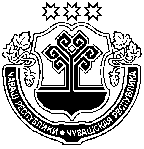 Чаваш Республики                                                          Муркаш районен Турай ял поселенийен                                                             депутачесен Пухаве ЙЫШАНУ14.12.2020 ҫ.  № С-8/1Анаткас ялӗКод бюджетной классификации РФНаименование доходаБюджет муниципального районаБюджеты поселения1 03 02230 01 0000 110Доходы от уплаты акцизов на дизельное топливо, подлежащие распределению между бюджетами субъектов Российской Федерации и местными бюджетами с учетом установленных дифференцированных нормативов отчислений в местные бюджеты0,03311 03 02240 01 0000 110Доходы от уплаты акцизов на моторные масла для дизельных и (или) карбюраторных (инжекторных) двигателей, подлежащие распределению между бюджетами субъектов Российской Федерации и местными бюджетами с учетом установленных дифференцированных нормативов отчислений в местные бюджеты0,03311 03 02250 01 0000 110Доходы от уплаты акцизов на автомобильный бензин, подлежащие распределению между бюджетами субъектов Российской Федерации и местными бюджетами с учетом установленных дифференцированных нормативов отчислений в местные бюджеты0,03311 03 02260 01 0000110Доходы от уплаты акцизов на прямогонный бензин, подлежащие распределению между бюджетами субъектов Российской Федерации и местными бюджетами с учетом установленных дифференцированных нормативов отчислений в местные бюджеты0,03311 06 01030 10 0000 110Налог на имущество физических лиц, взимаемый по ставкам, применяемым к объектам налогообложения, расположенным в границах сельских поселений1001 06 06033 10 0000 110Земельный налог с организаций, обладающих земельным участком, расположенным в границах сельских  поселений1001 06 06043 10 0000 110Земельный налог с физических лиц, обладающих земельным участком, расположенным в границах сельских поселений1001 08 04020 01 1000 110Государственная пошлина за совершение нотариальных действий должностными лицами органов местного самоуправления, уполномоченными в соответствии с законодательными актами Российской Федерации на совершение нотариальных действий100108 07175 01 1000 110Государственная пошлина за выдачу органом местного самоуправления поселения специального разрешения на движение по автомобильным дорогам транспортных средств, осуществляющих перевозки опасных, тяжеловесных и (или) крупногабаритных грузов, зачисляемая в бюджеты поселения1001 11 05025 10 0000 120Доходы, получаемые в виде арендной платы, а также средства от продажи права на заключение договоров аренды за земли, находящиеся в собственности сельских поселений (за исключением земельных участков муниципальных бюджетных и автономных учреждений)1001 11 05035 10 0000 120Доходы от сдачи в аренду имущества, находящегося в оперативном управлении органов управления сельских поселений и созданных ими учреждений (за исключением имущества муниципальных бюджетных и  автономных учреждений)1001 11 05325 10 0000 120Плата по соглашениям об установлении сервитута, заключенным органами местного самоуправления сельских поселений, государственными или муниципальными предприятиями либо государственными или муниципальными учреждениями в отношении земельных участков, находящихся в собственности сельских поселений1001 11 07015 10 0000 120Доходы от перечисления части прибыли, остающейся после уплаты налогов и иных обязательных платежей муниципальных унитарных предприятий, созданных сельскими поселениями1001 11 08050 10 0000 120Средства, получаемые от передачи имущества, находящегося в собственности сельских поселений (за исключением имущества муниципальных бюджетных и автономных учреждений, а также имущества муниципальных унитарных предприятий, в том числе казенных), в залог, в доверительное управление1001 11 09035 10 0000 120Доходы от эксплуатации и использования имущества автомобильных дорог, находящихся в собственности сельских поселений1001 11 09045 10 0000 120Прочие поступления от использования имущества, находящегося в собственности сельских поселений (за исключением имущества муниципальных бюджетных и автономных учреждений, а также имущества муниципальных унитарных предприятий, в том числе казенных)1001 13 01540 10 0000 130Плата за оказание услуг по присоединению объектов дорожного сервиса к автомобильным дорогам общего пользования местного значения, зачисляемая в бюджеты сельских поселений1001 13 01995 10 0000 130Прочие доходы от оказания платных услуг (работ) получателями средств бюджетов сельских поселений1001 13 02065 10 0000 130Доходы, поступающие в порядке возмещения расходов, понесенных в связи с эксплуатацией имущества сельских поселений1001 13 02995 10 0000 130Прочие доходы от компенсации затрат бюджетов сельских поселений1001 14 01050 10 0000 410Доходы от продажи квартир, находящихся в собственности сельских поселений1001 14 02052 10 0000 410Доходы от реализации имущества, находящегося в оперативном управлении учреждений, находящихся в ведении органов управления сельских поселений (за исключением имущества муниципальных бюджетных и автономных учреждений), в части реализации основных средств по указанному имуществу1001 14 02053 10 0000 410Доходы от реализации иного имущества, находящегося в собственности сельских поселений (за исключением имущества муниципальных бюджетных и автономных учреждений, а также имущества муниципальных унитарных предприятий, в том числе казенных), в части реализации основных средств по указанному имуществу1001 14 02052 10 0000 440Доходы от реализации имущества, находящегося в оперативном управлении учреждений, находящихся в ведении органов управления сельских поселений (за исключением имущества муниципальных бюджетных и автономных учреждений), в части реализации материальных запасов по указанному имуществу1001 14 02053 10 0000 440Доходы от реализации иного имущества, находящегося в собственности сельских поселений (за исключением имущества муниципальных бюджетных и автономных учреждений, а также имущества муниципальных унитарных предприятий, в том числе казенных), в части реализации материальных запасов по указанному имуществу1001 14 04050 10 0000 420Доходы от продажи нематериальных активов, находящихся в собственности сельских поселений1001 14 06013 10 0000 430Доходы от продажи земельных участков, государственная собственность на которые не разграничена и которые расположены в границах  сельских поселений1001 14 06025 10 0000 430Доходы от продажи земельных участков, находящихся в собственности сельских поселений (за исключением земельных участков муниципальных бюджетных и автономных учреждений)1001 14 06325 10 0000 430Плата за увеличение площади земельных участков, находящихся в частной собственности, в результате перераспределения таких земельных участков и земельных участков, находящихся в собственности сельских поселений1001 15 02050 10 0000 140Платежи, взимаемые органами местного самоуправления (организациями) сельских поселений за выполнение определенных функций1001 16 10061 10 0000 140Платежи в целях возмещения убытков, причиненных уклонением от заключения с муниципальным органом сельского поселения (муниципальным казенным учреждением) муниципального контракта, а также иные денежные средства, подлежащие зачислению в бюджет сельского поселения за нарушение законодательства Российской Федерации о контрактной системе в сфере закупок товаров, работ, услуг для обеспечения государственных и муниципальных нужд (за исключением муниципального контракта, финансируемого за счет средств муниципального дорожного фонда)1001 16 10062 10 0000 140Платежи в целях возмещения убытков, причиненных уклонением от заключения с муниципальным органом сельского поселения (муниципальным казенным учреждением) муниципального контракта, финансируемого за счет средств муниципального дорожного фонда, а также иные денежные средства, подлежащие зачислению в бюджет сельского поселения за нарушение законодательства Российской Федерации о контрактной системе в сфере закупок товаров, работ, услуг для обеспечения государственных и муниципальных нужд1001 16 07010 10 0000 140Штрафы, неустойки, пени, уплаченные в случае просрочки исполнения поставщиком (подрядчиком, исполнителем) обязательств, предусмотренных муниципальным контрактом, заключенным муниципальным органом, казенным учреждением сельского поселения1001 16 07090 10 0000 140Иные штрафы, неустойки, пени, уплаченные в соответствии с законом или договором в случае неисполнения или ненадлежащего исполнения обязательств перед муниципальным органом, (муниципальным казенным учреждением) сельского поселения1001 16 10081 10 0000 140Платежи в целях возмещения ущерба при расторжении муниципального контракта, заключенного с муниципальным органом сельского поселения (муниципальным казенным учреждением), в связи с односторонним отказом исполнителя (подрядчика) от его исполнения (за исключением муниципального контракта, финансируемого за счет средств муниципального дорожного фонда)1001 16 10082 10 0000 140Платежи в целях возмещения ущерба при расторжении муниципального контракта, финансируемого за счет средств муниципального дорожного фонда сельского поселения, в связи с односторонним отказом исполнителя (подрядчика) от его исполнения1001 17 01050 10  0000 180Невыясненные поступления, зачисляемые в бюджеты сельских поселений1001 17 05050 10  0000 180Прочие неналоговые доходы бюджетов сельских поселений1002 18 60010 10 0000 150Доходы бюджетов сельских поселений  от возврата остатков субсидий, субвенций и иных межбюджетных трансфертов, имеющих целевое назначение, прошлых лет из бюджетов муниципальных районов1002 18 05010 10 0000 150Доходы бюджетов сельских поселений от возврата бюджетными учреждениями остатков субсидий прошлых лет1002 18 05020 10 0000 150Доходы бюджетов сельских поселений от возврата автономными учреждениями остатков субсидий прошлых лет1002 19 60010 10 0000 150Возврат прочих остатков субсидий, субвенций и иных межбюджетных трансфертов, имеющих целевое назначение, прошлых лет из бюджетов сельских поселений100Код бюджетной классификации Российской ФедерацииКод бюджетной классификации Российской ФедерацииНаименование доходаадминистратора доходовдохода бюджета поселенияНаименование дохода993Администрация Тораевского сельского поселения Моргаушского района Чувашской РеспубликиАдминистрация Тораевского сельского поселения Моргаушского района Чувашской Республики9931 08 04020 01 1000 110Государственная пошлина за совершение нотариальных действий должностными лицами органов местного самоуправления, уполномоченными в соответствии с законодательными актами Российской Федерации на совершение нотариальных действий9931 11 05025 10 0000 120Доходы, получаемые в виде арендной платы, а также средства от продажи права на заключение договоров аренды за земли, находящиеся в собственности сельских поселений (за исключением земельных участков муниципальных бюджетных и автономных учреждений)9931 11 05027 10 0000 120Доходы, получаемые в виде арендной платы за земельные участки, расположенные в полосе отвода автомобильных дорог общего пользования местного значения, находящихся в собственности сельских поселений9931 11 05035 10 0000 120Доходы от сдачи в аренду имущества, находящегося в оперативном управлении органов управления сельских поселений и созданных ими учреждений (за исключением имущества муниципальных бюджетных и автономных учреждений)9931 11 05325 10 0000 120Плата по соглашениям об установлении сервитута, заключенным органами местного самоуправления сельских поселений, государственными или муниципальными предприятиями либо государственными или муниципальными учреждениями в отношении земельных участков, находящихся в собственности сельских поселений9931 11 07015 10 0000 120Доходы от перечисления части прибыли, остающейся после уплаты налогов и иных обязательных платежей муниципальных унитарных предприятий, созданных сельскими поселениями9931 11 08050 10 0000 120Средства, получаемые от передачи имущества, находящегося в собственности сельских поселений (за исключением имущества муниципальных бюджетных и автономных учреждений, а также имущества муниципальных унитарных предприятий, в том числе казенных), в залог, в доверительное управление9931 11 09035 10 0000 120Доходы от эксплуатации и использования имущества автомобильных дорог, находящихся в собственности сельских поселений9931 11 09045 10 0000 120Прочие поступления от использования имущества, находящегося в собственности сельских поселений (за исключением имущества муниципальных бюджетных и автономных учреждений, а также имущества муниципальных унитарных предприятий, в том числе казенных)9931 13 01540 10 0000 130Плата за оказание услуг по присоединению объектов дорожного сервиса к автомобильным дорогам общего пользования местного значения, зачисляемая в бюджеты сельских поселений9931 13 01995 10 0000 130Прочие доходы от оказания платных услуг (работ) получателями средств бюджетов сельских поселений9931 13 02065 10 0000 130Доходы, поступающие в порядке возмещения расходов, понесенных в связи с эксплуатацией имущества сельских поселений9931 13 02995 10 0000 130Прочие доходы от компенсации затрат бюджетов сельских поселений9931 14 01050 10 0000 410Доходы от продажи квартир, находящихся в собственности сельских поселений9931 14 02052 10 0000 410Доходы от реализации имущества, находящегося в оперативном управлении учреждений, находящихся в ведении органов управления сельских поселений (за исключением имущества муниципальных бюджетных и автономных учреждений), в части реализации основных средств по указанному имуществу9931 14 02053 10 0000 410Доходы от реализации иного имущества, находящегося в собственности сельских поселений (за исключением имущества муниципальных бюджетных и автономных учреждений, а также имущества муниципальных унитарных предприятий, в том числе казенных), в части реализации основных средств по указанному имуществу9931 14 02052 10 0000 440Доходы от реализации имущества, находящегося в оперативном управлении учреждений, находящихся в ведении органов управления сельских поселений (за исключением имущества муниципальных бюджетных и автономных учреждений), в части реализации материальных запасов по указанному имуществу9931 14 02053 10 0000 440Доходы от реализации иного имущества, находящегося в собственности сельских поселений (за исключением имущества муниципальных бюджетных и автономных учреждений, а также имущества муниципальных унитарных предприятий, в том числе казенных), в части реализации материальных запасов по указанному имуществу9931 14 04050 10 0000 420Доходы от продажи нематериальных активов, находящихся в собственности сельских поселений993114 06025 10 0000 430Доходы от продажи земельных участков, находящихся в собственности сельских поселений (за исключением земельных участков муниципальных бюджетных и автономных учреждений)993114 06325 10 0000 430Плата за увеличение площади земельных участков, находящихся в частной собственности, в результате перераспределения таких земельных участков и земельных участков, находящихся в собственности сельских поселений9931 15 02050 10 0000 140Платежи, взимаемые органами местного самоуправления (организациями) сельских поселений за выполнение определенных функций9931 16 10061 10 0000 140Платежи в целях возмещения убытков, причиненных уклонением от заключения с муниципальным органом сельского поселения (муниципальным казенным учреждением) муниципального контракта, а также иные денежные средства, подлежащие зачислению в бюджет сельского поселения за нарушение законодательства Российской Федерации о контрактной системе в сфере закупок товаров, работ, услуг для обеспечения государственных и муниципальных нужд (за исключением муниципального контракта, финансируемого за счет средств муниципального дорожного фонда)9931 16 10062 10 0000 140Платежи в целях возмещения убытков, причиненных уклонением от заключения с муниципальным органом сельского поселения (муниципальным казенным учреждением) муниципального контракта, финансируемого за счет средств муниципального дорожного фонда, а также иные денежные средства, подлежащие зачислению в бюджет сельского поселения за нарушение законодательства Российской Федерации о контрактной системе в сфере закупок товаров, работ, услуг для обеспечения государственных и муниципальных нужд9931 16 07010 10 0000 140Штрафы, неустойки, пени, уплаченные в случае просрочки исполнения поставщиком (подрядчиком, исполнителем) обязательств, предусмотренных муниципальным контрактом, заключенным муниципальным органом, казенным учреждением сельского поселения9931 16 07090 10 0000 140Иные штрафы, неустойки, пени, уплаченные в соответствии с законом или договором в случае неисполнения или ненадлежащего исполнения обязательств перед муниципальным органом, (муниципальным казенным учреждением) сельского поселения9931 16 10081 10 0000 140Платежи в целях возмещения ущерба при расторжении муниципального контракта, заключенного с муниципальным органом сельского поселения (муниципальным казенным учреждением), в связи с односторонним отказом исполнителя (подрядчика) от его исполнения (за исключением муниципального контракта, финансируемого за счет средств муниципального дорожного фонда)9931 16 10082 10 0000 140Платежи в целях возмещения ущерба при расторжении муниципального контракта, финансируемого за счет средств муниципального дорожного фонда сельского поселения, в связи с односторонним отказом исполнителя (подрядчика) от его исполнения9931 17 01050 10 0000 180Невыясненные поступления, зачисляемые в бюджеты сельских поселений9931 17 05050 10 0000 180Прочие неналоговые доходы бюджетов сельских поселений9932 02 15001 10 0000 150Дотации бюджетам сельских поселений на выравнивание бюджетной обеспеченности9932 02 15002 10 0000 150Дотации бюджетам сельских поселений на поддержку мер по обеспечению сбалансированности бюджетов9932 02 15009 10 0000 150Дотации бюджетам сельских поселений  на частичную компенсацию дополнительных расходов на повышение оплаты труда работников бюджетной сферы9932 02 19999 10 0000 150Прочие дотации бюджетам сельских поселений9932 02 20051 10 0000 150Субсидии бюджетам сельских поселений на реализацию федеральных целевых программ9932 02 20077 10 0000 150Субсидии бюджетам сельских поселений на софинансирование капитальных вложений в объекты муниципальной собственности9932 02 20216 10 0000 150Субсидии бюджетам сельских поселений на осуществление дорожной деятельности в отношении автомобильных дорог общего пользования, а также капитального ремонта и ремонта дворовых территорий многоквартирных домов, проездов к дворовым территориям многоквартирных домов населенных пунктов 9932 02 25467 10 0000 150Субсидии бюджетам сельских поселений на обеспечение развития и укрепления материально-технической базы домов культуры в населенных пунктах с числом жителей до 50 тысяч человек9932 02 25555 10 0000 150Субсидии бюджетам сельских поселений на поддержку государственных программ субъектов Российской Федерации и муниципальных программ формирования современной городской среды9932 02 25558 10 0000 150Субсидии бюджетам сельских поселений на обеспечение развития и укрепления материально-технической базы муниципальных домов культуры, поддержку творческой деятельности муниципальных театров в городах с численностью населения до 300 тысяч человек9932 02 29999 10 0000 150Прочие субсидии бюджетам сельских поселений9932 02 30024 10 0000 150Субвенции бюджетам сельских поселений на выполнение передаваемых полномочий  субъектов Российской Федерации9932 02 35118 10 0000 150Субвенции бюджетам сельских поселений на осуществление первичного воинского учета на территориях, где отсутствуют военные комиссариаты9932 02 39998 10 0000 150Единая субвенция бюджетам сельских поселений9932 02 39999 10 0000 150Прочие субвенции бюджетам сельских поселений9932 02 49999 10 0000 150Прочие межбюджетные трансферты, передаваемые бюджетам сельских поселений9932 07 05020 10 0000 150Поступления от денежных пожертвований, представляемых физическими лицами получателям средств бюджетов сельских поселений993 2 07 05030 10 0000 150Прочие безвозмездные поступления в бюджеты сельских поселений9932 18 60010 10 0000 150Доходы бюджетов сельских поселений от возврата остатков субсидий, субвенций и иных межбюджетных трансфертов, имеющих целевое назначение, прошлых лет из бюджетов муниципальных районов9932 18 60020 10 0000 150Доходы бюджетов сельских поселений от возврата остатков субсидий, субвенций и иных межбюджетных трансфертов, имеющих целевое назначение, прошлых лет из бюджетов государственных внебюджетных фондов9932 18 05010 10 0000 150Доходы бюджетов сельских поселений от возврата бюджетными учреждениями остатков субсидий прошлых лет9932 18 05020 10 0000 150Доходы бюджетов сельских поселений от возврата автономными учреждениями остатков субсидий прошлых лет9932 18 05030 10 0000 150Доходы бюджетов сельских поселений от возврата иными организациями  остатков субсидий прошлых лет9932 19 60010 10 0000 150Возврат прочих остатков субсидий, субвенций и иных межбюджетных трансфертов, имеющих целевое назначение, прошлых лет из бюджетов сельских поселенийПеречень главных администраторов источников финансирования дефицита  бюджета Тораевского сельского поселения Моргаушского района Чувашской Республики Перечень главных администраторов источников финансирования дефицита  бюджета Тораевского сельского поселения Моргаушского района Чувашской Республики Перечень главных администраторов источников финансирования дефицита  бюджета Тораевского сельского поселения Моргаушского района Чувашской Республики 992Финансовый отдел администрации Моргаушского района Чувашской РеспубликиФинансовый отдел администрации Моргаушского района Чувашской Республики992 01 01 00 00 10 0000 710Размещение муниципальных ценных бумаг сельских поселений, номинальная стоимость которых указана в валюте Российской Федерации 99201 02 00 00 10 0000 710 Получение кредитов от кредитных организаций бюджетами сельских поселений в валюте Российской Федерации99201 03 01 00 10 0000 710Получение кредитов от других бюджетов бюджетной системы Российской Федерации бюджетами сельских поселений в валюте Российской Федерации99201 03 01 00 10 0000 810Погашение бюджетами сельских поселений кредитов от других бюджетов бюджетной системы Российской Федерации в валюте Российской Федерации99201 05 02 01 10 0000 510Увеличение прочих остатков денежных средств бюджетов сельских поселений99201 05 02 01 10 0000 610Уменьшение прочих остатков денежных средств бюджетов сельских поселений99201 06 01 00 10 0000 630Средства от продажи акций и иных форм участия в капитале, находящихся в  собственности сельских поселений99201 06 04 01 10 0000 810Исполнение муниципальных гарантий сельских поселений в валюте Российской Федерации в случае, если исполнение гарантом муниципальных гарантий ведет к возникновению права  регрессного требования гаранта к принципалу либо обусловлено уступкой гаранту прав требования бенефициара к принципалу                                          Приложение 4                                          Приложение 4к решению Собрания депутатов Тораевскогок решению Собрания депутатов Тораевскогосельского поселения Моргаушского районасельского поселения Моргаушского районаЧувашской Республики от 14.12.2020г. № С-8/1   Чувашской Республики от 14.12.2020г. № С-8/1   «О бюджете Тораевского сельского поселения«О бюджете Тораевского сельского поселенияМоргаушского района Чувашской РеспубликиМоргаушского района Чувашской Республикина 2021 год и плановый период 2022 и 2023 годов»на 2021 год и плановый период 2022 и 2023 годов»Прогнозируемые объемы доходов бюджета Тораевского сельского поселения Моргаушского района Чувашской Республики на 2021 годПрогнозируемые объемы доходов бюджета Тораевского сельского поселения Моргаушского района Чувашской Республики на 2021 годПрогнозируемые объемы доходов бюджета Тораевского сельского поселения Моргаушского района Чувашской Республики на 2021 годКод бюджетной классификации Наименование доходаСумма на 2021 год, тыс.руб.ВСЕГО ДОХОДОВ6 051,010000000000000000      НАЛОГОВЫЕ И НЕНАЛОГОВЫЕ ДОХОДЫ2 043,4НАЛОГОВЫЕ ДОХОДЫ1 516,410100000000000000        НАЛОГИ НА ПРИБЫЛЬ, ДОХОДЫ113,010102000010000110Налог на доходы физических лиц 113,010300000000000000        НАЛОГИ НА ТОВАРЫ (РАБОТЫ, УСЛУГИ), РЕАЛИЗУЕМЫЕ НА ТЕРРИТОРИИ РОССИЙСКОЙ ФЕДЕРАЦИИ818,510302000010000110Акцизы по подакцизным товарам (продукции), производимым на территории Российской Федерации818,510500000000000000        НАЛОГИ НА СОВОКУПНЫЙ ДОХОД35,010503000010000110Единый сельскохозяйственный налог35,010600000000000000        НАЛОГИ НА ИМУЩЕСТВО542,010601000000000110Налог на имущество физических лиц160,010606000000000110Земельный налог 382,010800000000000000        ГОСУДАРСТВЕННАЯ ПОШЛИНА8,0НЕНАЛОГОВЫЕ ДОХОДЫ527,011100000000000000        ДОХОДЫ ОТ ИСПОЛЬЗОВАНИЯ ИМУЩЕСТВА, НАХОДЯЩЕГОСЯ В ГОСУДАРСТВЕННОЙ И МУНИЦИПАЛЬНОЙ СОБСТВЕННОСТИ527,011105000000000120Доходы, получаемые в виде арендной либо иной платы за передачу в возмездное пользование государственного и муниципального имущества (за исключением имущества бюджетных и автономных учреждений, а также имущества государственных и муниципальных унитарных предприятий, в том числе казенных)527,020000000000000000      БЕЗВОЗМЕЗДНЫЕ ПОСТУПЛЕНИЯ4 007,620200000000000000      БЕЗВОЗМЕЗДНЫЕ ПОСТУПЛЕНИЯ ОТ ДРУГИХ БЮДЖЕТОВ БЮДЖЕТНОЙ СИСТЕМЫ РОССИЙСКОЙ ФЕДЕРАЦИИ4 007,620210000000000150          Дотации бюджетам бюджетной системы Российской Федерации2 494,220215001000000150Дотации на выравнивание бюджетной обеспеченности2 494,220215002000000150Дотации бюджетам на поддержку мер по обеспечению сбалансированности бюджетов0,020220000000000150          Субсидии бюджетам бюджетной системы Российской Федерации (межбюджетные субсидии)1 227,420230000000000150          Субвенции бюджетам бюджетной системы Российской Федерации211,020240000000000150Иные межбюджетные трансферты75,0 Приложение 5 Приложение 5 Приложение 5к решению Собрания депутатов Тораевскогок решению Собрания депутатов Тораевскогок решению Собрания депутатов Тораевскогосельского поселения Моргаушского районасельского поселения Моргаушского районасельского поселения Моргаушского районаЧувашской Республики от 14.12.2020г. № С-8/1   Чувашской Республики от 14.12.2020г. № С-8/1   Чувашской Республики от 14.12.2020г. № С-8/1   «О бюджете Тораевского сельского поселения«О бюджете Тораевского сельского поселения«О бюджете Тораевского сельского поселенияМоргаушского района Чувашской РеспубликиМоргаушского района Чувашской РеспубликиМоргаушского района Чувашской Республикина 2021 год и плановый период 2022 и 2023 годов»на 2021 год и плановый период 2022 и 2023 годов»на 2021 год и плановый период 2022 и 2023 годов»Прогнозируемые объемы доходов бюджета Тораевского сельского поселения Моргаушского района Чувашской Республики на 2022 и 2023 годыПрогнозируемые объемы доходов бюджета Тораевского сельского поселения Моргаушского района Чувашской Республики на 2022 и 2023 годыПрогнозируемые объемы доходов бюджета Тораевского сельского поселения Моргаушского района Чувашской Республики на 2022 и 2023 годыПрогнозируемые объемы доходов бюджета Тораевского сельского поселения Моргаушского района Чувашской Республики на 2022 и 2023 годыКод бюджетной классификации Наименование доходаСумма на 2022 год, тыс.руб.Сумма на 2023 год, тыс.руб.ВСЕГО ДОХОДОВ5 986,55 955,710000000000000000      НАЛОГОВЫЕ И НЕНАЛОГОВЫЕ ДОХОДЫ2 100,42 138,4НАЛОГОВЫЕ ДОХОДЫ1 562,91 600,910100000000000000        НАЛОГИ НА ПРИБЫЛЬ, ДОХОДЫ116,7120,610102000010000110Налог на доходы физических лиц 116,7120,610300000000000000        НАЛОГИ НА ТОВАРЫ (РАБОТЫ, УСЛУГИ), РЕАЛИЗУЕМЫЕ НА ТЕРРИТОРИИ РОССИЙСКОЙ ФЕДЕРАЦИИ851,2885,310302000010000110Акцизы по подакцизным товарам (продукции), производимым на территории Российской Федерации851,2885,310500000000000000        НАЛОГИ НА СОВОКУПНЫЙ ДОХОД35,035,010503000010000110Единый сельскохозяйственный налог35,035,010600000000000000        НАЛОГИ НА ИМУЩЕСТВО552,0552,010601000000000110Налог на имущество физических лиц160,0160,010606000000000110Земельный налог 392,0392,010800000000000000        ГОСУДАРСТВЕННАЯ ПОШЛИНА8,08,0НЕНАЛОГОВЫЕ ДОХОДЫ537,5537,511100000000000000        ДОХОДЫ ОТ ИСПОЛЬЗОВАНИЯ ИМУЩЕСТВА, НАХОДЯЩЕГОСЯ В ГОСУДАРСТВЕННОЙ И МУНИЦИПАЛЬНОЙ СОБСТВЕННОСТИ537,5537,511105000000000120Доходы, получаемые в виде арендной либо иной платы за передачу в возмездное пользование государственного и муниципального имущества (за исключением имущества бюджетных и автономных учреждений, а также имущества государственных и муниципальных унитарных предприятий, в том числе казенных)537,5537,520000000000000000      БЕЗВОЗМЕЗДНЫЕ ПОСТУПЛЕНИЯ3 886,13 817,320200000000000000      БЕЗВОЗМЕЗДНЫЕ ПОСТУПЛЕНИЯ ОТ ДРУГИХ БЮДЖЕТОВ БЮДЖЕТНОЙ СИСТЕМЫ РОССИЙСКОЙ ФЕДЕРАЦИИ3 886,13 817,320210000000000150          Дотации бюджетам бюджетной системы Российской Федерации1 975,51 902,020215001000000150Дотации на выравнивание бюджетной обеспеченности1 975,51 902,020215002000000150Дотации бюджетам на поддержку мер по обеспечению сбалансированности бюджетов0,00,020220000000000150          Субсидии бюджетам бюджетной системы Российской Федерации (межбюджетные субсидии)1 800,71 800,720230000000000150          Субвенции бюджетам бюджетной системы Российской Федерации109,9114,6НаименованиеРазделПодразделЦелевая статья (муниципальные программы)Группа(группа и подгруппа) вида расходовСумма123456Всего6 051,1Общегосударственные вопросы011 309,0Функционирование Правительства Российской Федерации, высших исполнительных органов государственной власти субъектов Российской Федерации, местных администраций01041 205,7Муниципальная программа "Управление общественными финансами и муниципальным долгом" 0104Ч4000000001 205,7Обеспечение реализации муниципальной программы "Управление общественными финансами и муниципальным долгом"0104Ч4Э00000001 205,7Основное мероприятие "Общепрограммные расходы"0104Ч4Э01000001 205,7Обеспечение функций муниципальных органов0104Ч4Э01002001 205,7Расходы на выплаты персоналу в целях обеспечения выполнения функций государственными (муниципальными) органами, казенными учреждениями, органами управления государственными внебюджетными фондами0104Ч4Э01002001001 018,5Расходы на выплаты персоналу государственных (муниципальных) органов0104Ч4Э01002001201 018,5Закупка товаров, работ и услуг для обеспечения государственных (муниципальных) нужд0104Ч4Э0100200200179,5Иные закупки товаров, работ и услуг для обеспечения государственных (муниципальных) нужд0104Ч4Э0100200240179,5Иные бюджетные ассигнования0104Ч4Э01002008007,7Уплата налогов, сборов и иных платежей0104Ч4Э01002008507,7Резервные фонды0111100,0Муниципальная программа "Управление общественными финансами и муниципальным долгом" 0111Ч400000000100,0Подпрограмма "Совершенствование бюджетной политики и обеспечение сбалансированности бюджета" муниципальной программы "Управление общественными финансами и муниципальным долгом"0111Ч410000000100,0Основное мероприятие "Развитие бюджетного планирования, формирование республиканского бюджета Чувашской Республики на очередной финансовый год и плановый период"0111Ч410100000100,0Резервный фонд администрации муниципального образования Чувашской Республики0111Ч410173430100,0Иные бюджетные ассигнования0111Ч410173430800100,0Резервные средства0111Ч410173430870100,0Другие общегосударственные вопросы01133,3Муниципальная программа "Управление общественными финансами и муниципальным долгом" 0113Ч4000000003,3Подпрограмма "Совершенствование бюджетной политики и обеспечение сбалансированности бюджета" муниципальной программы "Управление общественными финансами и муниципальным долгом"0113Ч4100000003,3Основное мероприятие "Организация исполнения и подготовка отчетов об исполнении муниципального бюджета, осуществление внутреннего  финансового контроля за использованием бюджетных средств"0113Ч4103000003,3Прочие выплаты по обязательствам Чувашской Республики0113Ч4103134503,3Иные бюджетные ассигнования0113Ч4103134508003,3Уплата налогов, сборов и иных платежей0113Ч4103134508503,3Национальная оборона02206,8Мобилизационная и вневойсковая подготовка0203206,8Муниципальная программа "Управление общественными финансами и муниципальным долгом" 0203Ч400000000206,8Подпрограмма "Совершенствование бюджетной политики и обеспечение сбалансированности бюджета" муниципальной программы "Управление общественными финансами и муниципальным долгом"0203Ч410000000206,8Основное мероприятие "Осуществление мер финансовой поддержки бюджетов муниципальных районов, городских округов и поселений, направленных на обеспечение их сбалансированности и повышение уровня бюджетной обеспеченности"0203Ч410400000206,8Осуществление первичного воинского учета на территориях, где отсутствуют военные комиссариаты, за счет субвенции, предоставляемой из федерального бюджета0203Ч410451180206,8Расходы на выплаты персоналу в целях обеспечения выполнения функций государственными (муниципальными) органами, казенными учреждениями, органами управления государственными внебюджетными фондами0203Ч410451180100177,3Расходы на выплаты персоналу государственных (муниципальных) органов0203Ч410451180120177,3Закупка товаров, работ и услуг для обеспечения государственных (муниципальных) нужд0203Ч41045118020029,5Иные закупки товаров, работ и услуг для обеспечения государственных (муниципальных) нужд0203Ч41045118024029,5Национальная безопасность и правоохранительная деятельность0315,0Защита населения и территории от чрезвычайных ситуаций природного и техногенного характера, гражданская оборона03093,0Муниципальная программа  "Повышение безопасности жизнедеятельности населения и территорий Чувашской Республики" 0309Ц8000000003,0Подпрограмма "Защита населения и территорий от чрезвычайных ситуаций природного и техногенного характера, обеспечение пожарной безопасности и безопасности населения на водных объектах на территории Чувашской Республики"  муниципальной программы "Повышение безопасности жизнедеятельности населения и территорий Чувашской Республики"0309Ц8100000003,0Основное мероприятие "Обеспечение деятельности муниципальных учреждений, реализующих мероприятия по обеспечению безопасности и защиты населения и территорий от чрезвычайных ситуаций"0309Ц8102000003,0Обеспечение деятельности муниципальных учреждений, реализующих мероприятия по обеспечению безопасности и защиты населения и территорий Чувашской Республики от чрезвычайных ситуаций0309Ц8102700303,0Закупка товаров, работ и услуг для обеспечения государственных (муниципальных) нужд0309Ц8102700302003,0Иные закупки товаров, работ и услуг для обеспечения государственных (муниципальных) нужд0309Ц8102700302403,0Обеспечение пожарной безопасности031010,0Муниципальная программа  "Повышение безопасности жизнедеятельности населения и территорий Чувашской Республики" 0310Ц80000000010,0Подпрограмма "Защита населения и территорий от чрезвычайных ситуаций природного и техногенного характера, обеспечение пожарной безопасности и безопасности населения на водных объектах на территории Чувашской Республики"  муниципальной программы "Повышение безопасности жизнедеятельности населения и территорий Чувашской Республики"0310Ц81000000010,0Основное мероприятие "Развитие гражданской обороны, повышение уровня готовности территориальной подсистемы Чувашской Республики единой государственной системы предупреждения и ликвидации чрезвычайных ситуаций к оперативному реагированию на чрезвычайные ситуации, пожары и происшествия на водных объектах"0310Ц81040000010,0Мероприятия по обеспечению пожарной безопасности муниципальных объектов 0310Ц81047028010,0Закупка товаров, работ и услуг для обеспечения государственных (муниципальных) нужд0310Ц81047028020010,0Иные закупки товаров, работ и услуг для обеспечения государственных (муниципальных) нужд0310Ц81047028024010,0Другие вопросы в области национальной безопасности и правоохранительной деятельности03142,0Муниципальная программа  "Повышение безопасности жизнедеятельности населения и территорий Чувашской Республики" 0314Ц8000000002,0Подпрограмма "Профилактика терроризма и экстремистской деятельности в Чувашской Республике"муниципальной программы "Повышение безопасности жизнедеятельности населения и территорий Чувашской Республики"0314Ц8300000002,0Основное мероприятие "Информационная работа по профилактике терроризма и экстремистской деятельности"0314Ц8304000002,0Приобретение (изготовление) информационных материалов0314Ц8304760302,0Закупка товаров, работ и услуг для обеспечения государственных (муниципальных) нужд0314Ц8304760302002,0Иные закупки товаров, работ и услуг для обеспечения государственных (муниципальных) нужд0314Ц8304760302402,0Национальная экономика042 505,1Сельское хозяйство и рыболовство04054,3Муниципальная программа  "Развитие сельского хозяйства и регулирование рынка сельскохозяйственной продукции, сырья и продовольствия" 0405Ц9000000004,3Подпрограмма "Развитие ветеринарии" муниципальной программы  "Развитие сельского хозяйства и регулирование рынка сельскохозяйственной продукции, сырья и продовольствия"0405Ц9700000004,3Основное мероприятие "Предупреждение и ликвидация болезней животных"0405Ц9701000004,3Осуществление государственных полномочий Чувашской Республики по организации мероприятий при осуществлении деятельности по обращению с животными без владельцев0405Ц9701127504,3Закупка товаров, работ и услуг для обеспечения государственных (муниципальных) нужд0405Ц9701127502004,3Иные закупки товаров, работ и услуг для обеспечения государственных (муниципальных) нужд0405Ц9701127502404,3Дорожное хозяйство (дорожные фонды)04092 270,9Муниципальная программа  "Развитие сельского хозяйства и регулирование рынка сельскохозяйственной продукции, сырья и продовольствия" 0409Ц900000000798,3Подпрограмма "Устойчивое развитие сельских территорий Чувашской Республики" муниципальной программы "Развитие сельского хозяйства и регулирование рынка сельскохозяйственной продукции, сырья и продовольствия"0409Ц990000000798,3Основное мероприятие "Комплексное обустройство населенных пунктов, расположенных в сельской местности, объектами социальной и инженерной инфраструктуры, а также строительство и реконструкция автомобильных дорог"0409Ц990200000798,3Реализация проектов развития общественной инфраструктуры, основанных на местных инициативах0409Ц9902S6570798,3Закупка товаров, работ и услуг для обеспечения государственных (муниципальных) нужд0409Ц9902S6570200798,3Иные закупки товаров, работ и услуг для обеспечения государственных (муниципальных) нужд0409Ц9902S6570240798,3Муниципальная программа "Развитие транспортной системы"0409Ч2000000001 472,6Подпрограмма "Безопасные и качественные автомобильные дороги" муниципальной программы "Развитие транспортной системы"0409Ч2100000001 472,6Основное мероприятие "Мероприятия, реализуемые с привлечением межбюджетных трансфертов бюджетам другого уровня"0409Ч2103000001 472,6Осуществление дорожной деятельности, кроме деятельности по строительству, в отношении автомобильных дорог местного значения в границах населенных пунктов поселения0409Ч210374190108,8Закупка товаров, работ и услуг для обеспечения государственных (муниципальных) нужд0409Ч210374190200108,8Иные закупки товаров, работ и услуг для обеспечения государственных (муниципальных) нужд0409Ч210374190240108,8Капитальный ремонт и ремонт автомобильных дорог общего пользования местного значения в границах населенных пунктов поселения0409Ч2103S4191786,6Закупка товаров, работ и услуг для обеспечения государственных (муниципальных) нужд0409Ч2103S4191200786,6Иные закупки товаров, работ и услуг для обеспечения государственных (муниципальных) нужд0409Ч2103S4191240786,6Содержание автомобильных дорог общего пользования местного значения в границах населенных пунктов поселения0409Ч2103S4192577,1Закупка товаров, работ и услуг для обеспечения государственных (муниципальных) нужд0409Ч2103S4192200577,1Иные закупки товаров, работ и услуг для обеспечения государственных (муниципальных) нужд0409Ч2103S4192240577,1Другие вопросы в области национальной экономики0412230,0Муниципальная программа "Развитие земельных и имущественных отношений"0412A400000000230,0Подпрограмма "Управление муниципальным имуществом" муниципальной программы "Развитие земельных и имущественных отношений"0412A410000000230,0Основное мероприятие "Создание условий для максимального вовлечения в хозяйственный оборот муниципального имущества, в том числе земельных участков"0412A410200000230,0Обеспечение реализации полномочий по техническому учету, технической инвентаризации и определению кадастровой стоимости объектов недвижимости, а также мониторингу и обработке данных рынка недвижимости0412A41027612080,0Закупка товаров, работ и услуг для обеспечения государственных (муниципальных) нужд0412A41027612020080,0Иные закупки товаров, работ и услуг для обеспечения государственных (муниципальных) нужд0412A41027612024080,0Проведение землеустроительных (кадастровых) работ по земельным участкам, находящимся в собственности муниципального образования, и внесение сведений в кадастр недвижимости0412A410277590150,0Закупка товаров, работ и услуг для обеспечения государственных (муниципальных) нужд0412A410277590200150,0Иные закупки товаров, работ и услуг для обеспечения государственных (муниципальных) нужд0412A410277590240150,0Жилищно-коммунальное хозяйство05667,1Коммунальное хозяйство0502357,4Муниципальная программа "Модернизация и развитие сферы жилищно-коммунального хозяйства"0502A100000000357,4Подпрограмма "Развитие систем коммунальной инфраструктуры и объектов, используемых для очистки сточных вод" муниципальной программы "Модернизация и развитие сферы жилищно-коммунального хозяйства"0502A12000000082,4Основное мероприятие "Развитие систем водоснабжения муниципальных образований"0502A12010000082,4Капитальный ремонт источников водоснабжения (водонапорных башен и водозаборных скважин) в населенных пунктах0502A1201SA01082,4Закупка товаров, работ и услуг для обеспечения государственных (муниципальных) нужд0502A1201SA01020082,4Иные закупки товаров, работ и услуг для обеспечения государственных (муниципальных) нужд0502A1201SA01024082,4Подпрограмма "Строительство и реконструкция (модернизация) объектов питьевого водоснабжения и водоподготовки с учетом оценки качества и безопасности питьевой воды" муниципальной программы "Модернизация и развитие сферы жилищно-коммунального хозяйства"0502A130000000275,0Основное мероприятие "Развитие систем водоснабжения муниципальных образований"0502A130100000275,0Капитальный и текущий ремонт объектов водоснабжения (водозаборных сооружений, водопроводов и др.) муниципальных образований0502A130173090275,0Закупка товаров, работ и услуг для обеспечения государственных (муниципальных) нужд0502A130173090200275,0Иные закупки товаров, работ и услуг для обеспечения государственных (муниципальных) нужд0502A130173090240275,0Благоустройство0503309,7Муниципальная  программа "Формирование современной городской среды на территории Чувашской Республики"0503A500000000234,7Подпрограмма "Благоустройство дворовых и общественных территорий" муниципальной программы "Формирование современной городской среды на территории Чувашской Республики"0503A510000000234,7Основное мероприятие "Содействие благоустройству населенных пунктов Чувашской Республики"0503A510200000234,7Уличное освещение0503A510277400194,4Закупка товаров, работ и услуг для обеспечения государственных (муниципальных) нужд0503A510277400200194,4Иные закупки товаров, работ и услуг для обеспечения государственных (муниципальных) нужд0503A510277400240194,4Реализация мероприятий по благоустройству территории0503A51027742020,0Закупка товаров, работ и услуг для обеспечения государственных (муниципальных) нужд0503A51027742020020,0Иные закупки товаров, работ и услуг для обеспечения государственных (муниципальных) нужд0503A51027742024020,0Осуществление строительных и ремонтных работ в целях обеспечения благоустройства территории0503A51027747020,3Закупка товаров, работ и услуг для обеспечения государственных (муниципальных) нужд0503A51027747020020,3Иные закупки товаров, работ и услуг для обеспечения государственных (муниципальных) нужд0503A51027747024020,3Муниципальная  программа  "Развитие потенциала природно-сырьевых ресурсов и повышение экологической безопасности"0503Ч30000000075,0Подпрограмма "Обращение с отходами, в том числе с твердыми коммунальными отходами, на территории Чувашской Республики" муниципальной программы "Развитие потенциала природно-сырьевых ресурсов и обеспечение экологической безопасности"0503Ч36000000075,0Основное мероприятие "Мероприятия, направленные на снижение негативного воздействия хозяйственной и иной деятельности на окружающую среду"0503Ч36020000075,0Поддержка региональных проектов в области обращения с отходами и ликвидации накопленного экологического ущерба0503Ч36027507075,0Закупка товаров, работ и услуг для обеспечения государственных (муниципальных) нужд0503Ч36027507020075,0Иные закупки товаров, работ и услуг для обеспечения государственных (муниципальных) нужд0503Ч36027507024075,0Культура, кинематография081 328,1Культура08011 328,1Муниципальная программа "Развитие культуры и туризма" 0801Ц4000000001 328,1Подпрограмма "Развитие культуры в Чувашской Республике" муниципальной программы "Развитие культуры и туризма"0801Ц4100000001 328,1Основное мероприятие "Сохранение и развитие народного творчества"0801Ц4107000001 328,1Обеспечение деятельности муниципальных учреждений культурно-досугового типа и народного творчества0801Ц41077A3901 328,1Закупка товаров, работ и услуг для обеспечения государственных (муниципальных) нужд0801Ц41077A3902001 328,1Иные закупки товаров, работ и услуг для обеспечения государственных (муниципальных) нужд0801Ц41077A3902401 328,1Физическая культура и спорт1120,0Физическая культура110120,0Муниципальная  программа "Развитие физической культуры и спорта"1101Ц50000000020,0Подпрограмма "Развитие физической культуры и массового спорта" муниципальной программы "Развитие физической культуры и спорта"1101Ц51000000020,0Основное мероприятие "Физкультурно-оздоровительная и спортивно-массовая работа с населением"1101Ц51010000020,0Организация и проведение официальных физкультурных мероприятий1101Ц51017139020,0Закупка товаров, работ и услуг для обеспечения государственных (муниципальных) нужд1101Ц51017139020020,0Иные закупки товаров, работ и услуг для обеспечения государственных (муниципальных) нужд1101Ц51017139024020,0НаименованиеРазделПодразделЦелевая статья (муниципальные программы)Группа(группа и подгруппа) вида расходовСуммаСуммаНаименованиеРазделПодразделЦелевая статья (муниципальные программы)Группа(группа и подгруппа) вида расходов2022 год2023 год1234567Всего5 884,75 753,7Общегосударственные вопросы011 295,71 245,7Функционирование Правительства Российской Федерации, высших исполнительных органов государственной власти субъектов Российской Федерации, местных администраций01041 195,71 195,7Муниципальная программа "Управление общественными финансами и муниципальным долгом" 0104Ч4000000001 195,71 195,7Обеспечение реализации муниципальной программы "Управление общественными финансами и муниципальным долгом"0104Ч4Э00000001 195,71 195,7Основное мероприятие "Общепрограммные расходы"0104Ч4Э01000001 195,71 195,7Обеспечение функций муниципальных органов0104Ч4Э01002001 195,71 195,7Расходы на выплаты персоналу в целях обеспечения выполнения функций государственными (муниципальными) органами, казенными учреждениями, органами управления государственными внебюджетными фондами0104Ч4Э01002001001 008,51 008,5Расходы на выплаты персоналу государственных (муниципальных) органов0104Ч4Э01002001201 008,51 008,5Закупка товаров, работ и услуг для обеспечения государственных (муниципальных) нужд0104Ч4Э0100200200179,5179,5Иные закупки товаров, работ и услуг для обеспечения государственных (муниципальных) нужд0104Ч4Э0100200240179,5179,5Иные бюджетные ассигнования0104Ч4Э01002008007,77,7Уплата налогов, сборов и иных платежей0104Ч4Э01002008507,77,7Резервные фонды0111100,050,0Муниципальная программа "Управление общественными финансами и муниципальным долгом" 0111Ч400000000100,050,0Подпрограмма "Совершенствование бюджетной политики и обеспечение сбалансированности бюджета" муниципальной программы "Управление общественными финансами и муниципальным долгом"0111Ч410000000100,050,0Основное мероприятие "Развитие бюджетного планирования, формирование республиканского бюджета Чувашской Республики на очередной финансовый год и плановый период"0111Ч410100000100,050,0Резервный фонд администрации муниципального образования Чувашской Республики0111Ч410173430100,050,0Иные бюджетные ассигнования0111Ч410173430800100,050,0Резервные средства0111Ч410173430870100,050,0Национальная оборона02105,6110,3Мобилизационная и вневойсковая подготовка0203105,6110,3Муниципальная программа "Управление общественными финансами и муниципальным долгом" 0203Ч400000000105,6110,3Подпрограмма "Совершенствование бюджетной политики и обеспечение сбалансированности бюджета" муниципальной программы "Управление общественными финансами и муниципальным долгом"0203Ч410000000105,6110,3Основное мероприятие "Осуществление мер финансовой поддержки бюджетов муниципальных районов, городских округов и поселений, направленных на обеспечение их сбалансированности и повышение уровня бюджетной обеспеченности"0203Ч410400000105,6110,3Осуществление первичного воинского учета на территориях, где отсутствуют военные комиссариаты, за счет субвенции, предоставляемой из федерального бюджета0203Ч410451180105,6110,3Расходы на выплаты персоналу в целях обеспечения выполнения функций государственными (муниципальными) органами, казенными учреждениями, органами управления государственными внебюджетными фондами0203Ч41045118010092,895,6Расходы на выплаты персоналу государственных (муниципальных) органов0203Ч41045118012092,895,6Закупка товаров, работ и услуг для обеспечения государственных (муниципальных) нужд0203Ч41045118020012,814,8Иные закупки товаров, работ и услуг для обеспечения государственных (муниципальных) нужд0203Ч41045118024012,814,8Национальная безопасность и правоохранительная деятельность0313,05,0Защита населения и территории от чрезвычайных ситуаций природного и техногенного характера, гражданская оборона03093,03,0Муниципальная программа  "Повышение безопасности жизнедеятельности населения и территорий Чувашской Республики" 0309Ц8000000003,03,0Подпрограмма "Защита населения и территорий от чрезвычайных ситуаций природного и техногенного характера, обеспечение пожарной безопасности и безопасности населения на водных объектах на территории Чувашской Республики"  муниципальной программы "Повышение безопасности жизнедеятельности населения и территорий Чувашской Республики"0309Ц8100000003,03,0Основное мероприятие "Обеспечение деятельности муниципальных учреждений, реализующих мероприятия по обеспечению безопасности и защиты населения и территорий от чрезвычайных ситуаций"0309Ц8102000003,03,0Обеспечение деятельности муниципальных учреждений, реализующих мероприятия по обеспечению безопасности и защиты населения и территорий Чувашской Республики от чрезвычайных ситуаций0309Ц8102700303,03,0Закупка товаров, работ и услуг для обеспечения государственных (муниципальных) нужд0309Ц8102700302003,03,0Иные закупки товаров, работ и услуг для обеспечения государственных (муниципальных) нужд0309Ц8102700302403,03,0Обеспечение пожарной безопасности031010,02,0Муниципальная программа  "Повышение безопасности жизнедеятельности населения и территорий Чувашской Республики" 0310Ц80000000010,02,0Подпрограмма "Защита населения и территорий от чрезвычайных ситуаций природного и техногенного характера, обеспечение пожарной безопасности и безопасности населения на водных объектах на территории Чувашской Республики"  муниципальной программы "Повышение безопасности жизнедеятельности населения и территорий Чувашской Республики"0310Ц81000000010,02,0Основное мероприятие "Развитие гражданской обороны, повышение уровня готовности территориальной подсистемы Чувашской Республики единой государственной системы предупреждения и ликвидации чрезвычайных ситуаций к оперативному реагированию на чрезвычайные ситуации, пожары и происшествия на водных объектах"0310Ц81040000010,02,0Мероприятия по обеспечению пожарной безопасности муниципальных объектов 0310Ц81047028010,02,0Закупка товаров, работ и услуг для обеспечения государственных (муниципальных) нужд0310Ц81047028020010,02,0Иные закупки товаров, работ и услуг для обеспечения государственных (муниципальных) нужд0310Ц81047028024010,02,0Национальная экономика043 116,73 150,8Сельское хозяйство и рыболовство04054,34,3Муниципальная программа  "Развитие сельского хозяйства и регулирование рынка сельскохозяйственной продукции, сырья и продовольствия" 0405Ц9000000004,34,3Подпрограмма "Развитие ветеринарии" муниципальной программы  "Развитие сельского хозяйства и регулирование рынка сельскохозяйственной продукции, сырья и продовольствия"0405Ц9700000004,34,3Основное мероприятие "Предупреждение и ликвидация болезней животных"0405Ц9701000004,34,3Осуществление государственных полномочий Чувашской Республики по организации мероприятий при осуществлении деятельности по обращению с животными без владельцев0405Ц9701127504,34,3Закупка товаров, работ и услуг для обеспечения государственных (муниципальных) нужд0405Ц9701127502004,34,3Иные закупки товаров, работ и услуг для обеспечения государственных (муниципальных) нужд0405Ц9701127502404,34,3Дорожное хозяйство (дорожные фонды)04093 112,53 146,5Муниципальная программа "Развитие транспортной системы"0409Ч2000000003 112,53 146,5Подпрограмма "Безопасные и качественные автомобильные дороги" муниципальной программы "Развитие транспортной системы"0409Ч2100000003 112,53 146,5Основное мероприятие "Мероприятия, реализуемые с привлечением межбюджетных трансфертов бюджетам другого уровня"0409Ч2103000003 112,53 146,5Осуществление дорожной деятельности, кроме деятельности по строительству, в отношении автомобильных дорог местного значения в границах населенных пунктов поселения0409Ч2103741901 111,71 145,7Закупка товаров, работ и услуг для обеспечения государственных (муниципальных) нужд0409Ч2103741902001 111,71 145,7Иные закупки товаров, работ и услуг для обеспечения государственных (муниципальных) нужд0409Ч2103741902401 111,71 145,7Капитальный ремонт и ремонт автомобильных дорог общего пользования местного значения в границах населенных пунктов поселения0409Ч2103S41911 423,71 423,7Закупка товаров, работ и услуг для обеспечения государственных (муниципальных) нужд0409Ч2103S41912001 423,71 423,7Иные закупки товаров, работ и услуг для обеспечения государственных (муниципальных) нужд0409Ч2103S41912401 423,71 423,7Содержание автомобильных дорог общего пользования местного значения в границах населенных пунктов поселения0409Ч2103S4192577,1577,1Закупка товаров, работ и услуг для обеспечения государственных (муниципальных) нужд0409Ч2103S4192200577,1577,1Иные закупки товаров, работ и услуг для обеспечения государственных (муниципальных) нужд0409Ч2103S4192240577,1577,1Жилищно-коммунальное хозяйство05210,595,8Благоустройство0503210,595,8Муниципальная  программа "Формирование современной городской среды на территории Чувашской Республики"0503A500000000210,595,8Подпрограмма "Благоустройство дворовых и общественных территорий" муниципальной программы "Формирование современной городской среды на территории Чувашской Республики"0503A510000000210,595,8Основное мероприятие "Содействие благоустройству населенных пунктов Чувашской Республики"0503A510200000210,595,8Уличное освещение0503A510277400194,495,8Закупка товаров, работ и услуг для обеспечения государственных (муниципальных) нужд0503A510277400200194,495,8Иные закупки товаров, работ и услуг для обеспечения государственных (муниципальных) нужд0503A510277400240194,495,8Реализация мероприятий по благоустройству территории0503A5102774205,00,0Закупка товаров, работ и услуг для обеспечения государственных (муниципальных) нужд0503A5102774202005,00,0Иные закупки товаров, работ и услуг для обеспечения государственных (муниципальных) нужд0503A5102774202405,00,0Осуществление строительных и ремонтных работ в целях обеспечения благоустройства территории0503A51027747011,10,0Закупка товаров, работ и услуг для обеспечения государственных (муниципальных) нужд0503A51027747020011,10,0Иные закупки товаров, работ и услуг для обеспечения государственных (муниципальных) нужд0503A51027747024011,10,0Культура, кинематография081 141,11 141,1Культура08011 141,11 141,1Муниципальная программа "Развитие культуры и туризма" 0801Ц4000000001 141,11 141,1Подпрограмма "Развитие культуры в Чувашской Республике" муниципальной программы "Развитие культуры и туризма"0801Ц4100000001 141,11 141,1Основное мероприятие "Сохранение и развитие народного творчества"0801Ц4107000001 141,11 141,1Обеспечение деятельности муниципальных учреждений культурно-досугового типа и народного творчества0801Ц41077A3901 141,11 141,1Закупка товаров, работ и услуг для обеспечения государственных (муниципальных) нужд0801Ц41077A3902001 141,11 141,1Иные закупки товаров, работ и услуг для обеспечения государственных (муниципальных) нужд0801Ц41077A3902401 141,11 141,1Физическая культура и спорт112,05,0Физическая культура11012,05,0Муниципальная  программа "Развитие физической культуры и спорта"1101Ц5000000002,05,0Подпрограмма "Развитие физической культуры и массового спорта" муниципальной программы "Развитие физической культуры и спорта"1101Ц5100000002,05,0Основное мероприятие "Физкультурно-оздоровительная и спортивно-массовая работа с населением"1101Ц5101000002,05,0Организация и проведение официальных физкультурных мероприятий1101Ц5101713902,05,0Закупка товаров, работ и услуг для обеспечения государственных (муниципальных) нужд1101Ц5101713902002,05,0Иные закупки товаров, работ и услуг для обеспечения государственных (муниципальных) нужд1101Ц5101713902402,05,0НаименованиеЦелевая статья (муниципальные программы)Группа(группа и подгруппа) вида расходовРазделПодразделСумма1234567Всего6 051,11.Муниципальная программа "Развитие культуры и туризма" Ц4000000001 328,11.1.Подпрограмма "Развитие культуры в Чувашской Республике" муниципальной программы "Развитие культуры и туризма"Ц4100000001 328,1Основное мероприятие "Сохранение и развитие народного творчества"Ц4107000001 328,1Обеспечение деятельности муниципальных учреждений культурно-досугового типа и народного творчестваЦ41077A3901 328,1Закупка товаров, работ и услуг для обеспечения государственных (муниципальных) нуждЦ41077A3902001 328,1Иные закупки товаров, работ и услуг для обеспечения государственных (муниципальных) нуждЦ41077A3902401 328,1Культура, кинематографияЦ41077A390240081 328,1КультураЦ41077A39024008011 328,12.Муниципальная  программа "Развитие физической культуры и спорта"Ц50000000020,02.1.Подпрограмма "Развитие физической культуры и массового спорта" муниципальной программы "Развитие физической культуры и спорта"Ц51000000020,0Основное мероприятие "Физкультурно-оздоровительная и спортивно-массовая работа с населением"Ц51010000020,0Организация и проведение официальных физкультурных мероприятийЦ51017139020,0Закупка товаров, работ и услуг для обеспечения государственных (муниципальных) нуждЦ51017139020020,0Иные закупки товаров, работ и услуг для обеспечения государственных (муниципальных) нуждЦ51017139024020,0Физическая культура и спортЦ5101713902401120,0Физическая культураЦ510171390240110120,03.Муниципальная программа  "Повышение безопасности жизнедеятельности населения и территорий Чувашской Республики" Ц80000000015,03.1.Подпрограмма "Защита населения и территорий от чрезвычайных ситуаций природного и техногенного характера, обеспечение пожарной безопасности и безопасности населения на водных объектах на территории Чувашской Республики"  муниципальной программы "Повышение безопасности жизнедеятельности населения и территорий Чувашской Республики"Ц81000000013,0Основное мероприятие "Обеспечение деятельности муниципальных учреждений, реализующих мероприятия по обеспечению безопасности и защиты населения и территорий от чрезвычайных ситуаций"Ц8102000003,0Обеспечение деятельности муниципальных учреждений, реализующих мероприятия по обеспечению безопасности и защиты населения и территорий Чувашской Республики от чрезвычайных ситуацийЦ8102700303,0Закупка товаров, работ и услуг для обеспечения государственных (муниципальных) нуждЦ8102700302003,0Иные закупки товаров, работ и услуг для обеспечения государственных (муниципальных) нуждЦ8102700302403,0Национальная безопасность и правоохранительная деятельностьЦ810270030240033,0Защита населения и территории от чрезвычайных ситуаций природного и техногенного характера, гражданская оборонаЦ81027003024003093,0Основное мероприятие "Развитие гражданской обороны, повышение уровня готовности территориальной подсистемы Чувашской Республики единой государственной системы предупреждения и ликвидации чрезвычайных ситуаций к оперативному реагированию на чрезвычайные ситуации, пожары и происшествия на водных объектах"Ц81040000010,0Мероприятия по обеспечению пожарной безопасности муниципальных объектов Ц81047028010,0Закупка товаров, работ и услуг для обеспечения государственных (муниципальных) нуждЦ81047028020010,0Иные закупки товаров, работ и услуг для обеспечения государственных (муниципальных) нуждЦ81047028024010,0Национальная безопасность и правоохранительная деятельностьЦ8104702802400310,0Обеспечение пожарной безопасностиЦ810470280240031010,03.2.Подпрограмма "Профилактика терроризма и экстремистской деятельности в Чувашской Республике"муниципальной программы "Повышение безопасности жизнедеятельности населения и территорий Чувашской Республики"Ц8300000002,0Основное мероприятие "Информационная работа по профилактике терроризма и экстремистской деятельности"Ц8304000002,0Приобретение (изготовление) информационных материаловЦ8304760302,0Закупка товаров, работ и услуг для обеспечения государственных (муниципальных) нуждЦ8304760302002,0Иные закупки товаров, работ и услуг для обеспечения государственных (муниципальных) нуждЦ8304760302402,0Национальная безопасность и правоохранительная деятельностьЦ830476030240032,0Другие вопросы в области национальной безопасности и правоохранительной деятельностиЦ83047603024003142,04.Муниципальная программа  "Развитие сельского хозяйства и регулирование рынка сельскохозяйственной продукции, сырья и продовольствия" Ц900000000802,64.1.Подпрограмма "Развитие ветеринарии" муниципальной программы  "Развитие сельского хозяйства и регулирование рынка сельскохозяйственной продукции, сырья и продовольствия"Ц9700000004,3Основное мероприятие "Предупреждение и ликвидация болезней животных"Ц9701000004,3Осуществление государственных полномочий Чувашской Республики по организации мероприятий при осуществлении деятельности по обращению с животными без владельцевЦ9701127504,3Закупка товаров, работ и услуг для обеспечения государственных (муниципальных) нуждЦ9701127502004,3Иные закупки товаров, работ и услуг для обеспечения государственных (муниципальных) нуждЦ9701127502404,3Национальная экономикаЦ970112750240044,3Сельское хозяйство и рыболовствоЦ97011275024004054,34.2.Подпрограмма "Устойчивое развитие сельских территорий Чувашской Республики" муниципальной программы "Развитие сельского хозяйства и регулирование рынка сельскохозяйственной продукции, сырья и продовольствия"Ц990000000798,3Основное мероприятие "Комплексное обустройство населенных пунктов, расположенных в сельской местности, объектами социальной и инженерной инфраструктуры, а также строительство и реконструкция автомобильных дорог"Ц990200000798,3Реализация проектов развития общественной инфраструктуры, основанных на местных инициативахЦ9902S6570798,3Закупка товаров, работ и услуг для обеспечения государственных (муниципальных) нуждЦ9902S6570200798,3Иные закупки товаров, работ и услуг для обеспечения государственных (муниципальных) нуждЦ9902S6570240798,3Национальная экономикаЦ9902S657024004798,3Дорожное хозяйство (дорожные фонды)Ц9902S65702400409798,35.Муниципальная программа "Развитие транспортной системы"Ч2000000001 472,65.1.Подпрограмма "Безопасные и качественные автомобильные дороги" муниципальной программы "Развитие транспортной системы"Ч2100000001 472,6Основное мероприятие "Мероприятия, реализуемые с привлечением межбюджетных трансфертов бюджетам другого уровня"Ч2103000001 472,6Осуществление дорожной деятельности, кроме деятельности по строительству, в отношении автомобильных дорог местного значения в границах населенных пунктов поселенияЧ210374190108,8Закупка товаров, работ и услуг для обеспечения государственных (муниципальных) нуждЧ210374190200108,8Иные закупки товаров, работ и услуг для обеспечения государственных (муниципальных) нуждЧ210374190240108,8Национальная экономикаЧ21037419024004108,8Дорожное хозяйство (дорожные фонды)Ч2103741902400409108,8Капитальный ремонт и ремонт автомобильных дорог общего пользования местного значения в границах населенных пунктов поселенияЧ2103S4191786,6Закупка товаров, работ и услуг для обеспечения государственных (муниципальных) нуждЧ2103S4191200786,6Иные закупки товаров, работ и услуг для обеспечения государственных (муниципальных) нуждЧ2103S4191240786,6Национальная экономикаЧ2103S419124004786,6Дорожное хозяйство (дорожные фонды)Ч2103S41912400409786,6Содержание автомобильных дорог общего пользования местного значения в границах населенных пунктов поселенияЧ2103S4192577,1Закупка товаров, работ и услуг для обеспечения государственных (муниципальных) нуждЧ2103S4192200577,1Иные закупки товаров, работ и услуг для обеспечения государственных (муниципальных) нуждЧ2103S4192240577,1Национальная экономикаЧ2103S419224004577,1Дорожное хозяйство (дорожные фонды)Ч2103S41922400409577,16.Муниципальная  программа  "Развитие потенциала природно-сырьевых ресурсов и повышение экологической безопасности"Ч30000000075,06.1.Подпрограмма "Обращение с отходами, в том числе с твердыми коммунальными отходами, на территории Чувашской Республики" муниципальной программы "Развитие потенциала природно-сырьевых ресурсов и обеспечение экологической безопасности"Ч36000000075,0Основное мероприятие "Мероприятия, направленные на снижение негативного воздействия хозяйственной и иной деятельности на окружающую среду"Ч36020000075,0Поддержка региональных проектов в области обращения с отходами и ликвидации накопленного экологического ущербаЧ36027507075,0Закупка товаров, работ и услуг для обеспечения государственных (муниципальных) нуждЧ36027507020075,0Иные закупки товаров, работ и услуг для обеспечения государственных (муниципальных) нуждЧ36027507024075,0Жилищно-коммунальное хозяйствоЧ3602750702400575,0БлагоустройствоЧ360275070240050375,07.Муниципальная программа "Управление общественными финансами и муниципальным долгом" Ч4000000001 515,77.1.Подпрограмма "Совершенствование бюджетной политики и обеспечение сбалансированности бюджета" муниципальной программы "Управление общественными финансами и муниципальным долгом"Ч410000000310,0Основное мероприятие "Развитие бюджетного планирования, формирование республиканского бюджета Чувашской Республики на очередной финансовый год и плановый период"Ч410100000100,0Резервный фонд администрации муниципального образования Чувашской РеспубликиЧ410173430100,0Иные бюджетные ассигнованияЧ410173430800100,0Резервные средстваЧ410173430870100,0Общегосударственные вопросыЧ41017343087001100,0Резервные фондыЧ4101734308700111100,0Основное мероприятие "Организация исполнения и подготовка отчетов об исполнении муниципального бюджета, осуществление внутреннего  финансового контроля за использованием бюджетных средств"Ч4103000003,3Прочие выплаты по обязательствам Чувашской РеспубликиЧ4103134503,3Иные бюджетные ассигнованияЧ4103134508003,3Уплата налогов, сборов и иных платежейЧ4103134508503,3Общегосударственные вопросыЧ410313450850013,3Другие общегосударственные вопросыЧ41031345085001133,3Основное мероприятие "Осуществление мер финансовой поддержки бюджетов муниципальных районов, городских округов и поселений, направленных на обеспечение их сбалансированности и повышение уровня бюджетной обеспеченности"Ч410400000206,8Осуществление первичного воинского учета на территориях, где отсутствуют военные комиссариаты, за счет субвенции, предоставляемой из федерального бюджетаЧ410451180206,8Расходы на выплаты персоналу в целях обеспечения выполнения функций государственными (муниципальными) органами, казенными учреждениями, органами управления государственными внебюджетными фондамиЧ410451180100177,3Расходы на выплаты персоналу государственных (муниципальных) органовЧ410451180120177,3Национальная оборонаЧ41045118012002177,3Мобилизационная и вневойсковая подготовкаЧ4104511801200203177,3Закупка товаров, работ и услуг для обеспечения государственных (муниципальных) нуждЧ41045118020029,5Иные закупки товаров, работ и услуг для обеспечения государственных (муниципальных) нуждЧ41045118024029,5Национальная оборонаЧ4104511802400229,5Мобилизационная и вневойсковая подготовкаЧ410451180240020329,57.2.Обеспечение реализации муниципальной программы "Управление общественными финансами и муниципальным долгом"Ч4Э00000001 205,7Основное мероприятие "Общепрограммные расходы"Ч4Э01000001 205,7Обеспечение функций муниципальных органовЧ4Э01002001 205,7Расходы на выплаты персоналу в целях обеспечения выполнения функций государственными (муниципальными) органами, казенными учреждениями, органами управления государственными внебюджетными фондамиЧ4Э01002001001 018,5Расходы на выплаты персоналу государственных (муниципальных) органовЧ4Э01002001201 018,5Общегосударственные вопросыЧ4Э0100200120011 018,5Функционирование Правительства Российской Федерации, высших исполнительных органов государственной власти субъектов Российской Федерации, местных администрацийЧ4Э010020012001041 018,5Закупка товаров, работ и услуг для обеспечения государственных (муниципальных) нуждЧ4Э0100200200179,5Иные закупки товаров, работ и услуг для обеспечения государственных (муниципальных) нуждЧ4Э0100200240179,5Общегосударственные вопросыЧ4Э010020024001179,5Функционирование Правительства Российской Федерации, высших исполнительных органов государственной власти субъектов Российской Федерации, местных администрацийЧ4Э01002002400104179,5Иные бюджетные ассигнованияЧ4Э01002008007,7Уплата налогов, сборов и иных платежейЧ4Э01002008507,7Общегосударственные вопросыЧ4Э0100200850017,7Функционирование Правительства Российской Федерации, высших исполнительных органов государственной власти субъектов Российской Федерации, местных администрацийЧ4Э010020085001047,78.Муниципальная программа "Модернизация и развитие сферы жилищно-коммунального хозяйства"A100000000357,48.1.Подпрограмма "Развитие систем коммунальной инфраструктуры и объектов, используемых для очистки сточных вод" муниципальной программы "Модернизация и развитие сферы жилищно-коммунального хозяйства"A12000000082,4Основное мероприятие "Развитие систем водоснабжения муниципальных образований"A12010000082,4Капитальный ремонт источников водоснабжения (водонапорных башен и водозаборных скважин) в населенных пунктахA1201SA01082,4Закупка товаров, работ и услуг для обеспечения государственных (муниципальных) нуждA1201SA01020082,4Иные закупки товаров, работ и услуг для обеспечения государственных (муниципальных) нуждA1201SA01024082,4Жилищно-коммунальное хозяйствоA1201SA0102400582,4Коммунальное хозяйствоA1201SA010240050282,48.2.Подпрограмма "Строительство и реконструкция (модернизация) объектов питьевого водоснабжения и водоподготовки с учетом оценки качества и безопасности питьевой воды" муниципальной программы "Модернизация и развитие сферы жилищно-коммунального хозяйства"A130000000275,0Основное мероприятие "Развитие систем водоснабжения муниципальных образований"A130100000275,0Капитальный и текущий ремонт объектов водоснабжения (водозаборных сооружений, водопроводов и др.) муниципальных образованийA130173090275,0Закупка товаров, работ и услуг для обеспечения государственных (муниципальных) нуждA130173090200275,0Иные закупки товаров, работ и услуг для обеспечения государственных (муниципальных) нуждA130173090240275,0Жилищно-коммунальное хозяйствоA13017309024005275,0Коммунальное хозяйствоA1301730902400502275,09.Муниципальная программа "Развитие земельных и имущественных отношений"A400000000230,09.1.Подпрограмма "Управление муниципальным имуществом" муниципальной программы "Развитие земельных и имущественных отношений"A410000000230,0Основное мероприятие "Создание условий для максимального вовлечения в хозяйственный оборот муниципального имущества, в том числе земельных участков"A410200000230,0Обеспечение реализации полномочий по техническому учету, технической инвентаризации и определению кадастровой стоимости объектов недвижимости, а также мониторингу и обработке данных рынка недвижимостиA41027612080,0Закупка товаров, работ и услуг для обеспечения государственных (муниципальных) нуждA41027612020080,0Иные закупки товаров, работ и услуг для обеспечения государственных (муниципальных) нуждA41027612024080,0Национальная экономикаA4102761202400480,0Другие вопросы в области национальной экономикиA410276120240041280,0Проведение землеустроительных (кадастровых) работ по земельным участкам, находящимся в собственности муниципального образования, и внесение сведений в кадастр недвижимостиA410277590150,0Закупка товаров, работ и услуг для обеспечения государственных (муниципальных) нуждA410277590200150,0Иные закупки товаров, работ и услуг для обеспечения государственных (муниципальных) нуждA410277590240150,0Национальная экономикаA41027759024004150,0Другие вопросы в области национальной экономикиA4102775902400412150,010.Муниципальная  программа "Формирование современной городской среды на территории Чувашской Республики"A500000000234,710.1.Подпрограмма "Благоустройство дворовых и общественных территорий" муниципальной программы "Формирование современной городской среды на территории Чувашской Республики"A510000000234,7Основное мероприятие "Содействие благоустройству населенных пунктов Чувашской Республики"A510200000234,7Уличное освещениеA510277400194,4Закупка товаров, работ и услуг для обеспечения государственных (муниципальных) нуждA510277400200194,4Иные закупки товаров, работ и услуг для обеспечения государственных (муниципальных) нуждA510277400240194,4Жилищно-коммунальное хозяйствоA51027740024005194,4БлагоустройствоA5102774002400503194,4Реализация мероприятий по благоустройству территорииA51027742020,0Закупка товаров, работ и услуг для обеспечения государственных (муниципальных) нуждA51027742020020,0Иные закупки товаров, работ и услуг для обеспечения государственных (муниципальных) нуждA51027742024020,0Жилищно-коммунальное хозяйствоA5102774202400520,0БлагоустройствоA510277420240050320,0Осуществление строительных и ремонтных работ в целях обеспечения благоустройства территорииA51027747020,3Закупка товаров, работ и услуг для обеспечения государственных (муниципальных) нуждA51027747020020,3Иные закупки товаров, работ и услуг для обеспечения государственных (муниципальных) нуждA51027747024020,3Жилищно-коммунальное хозяйствоA5102774702400520,3БлагоустройствоA510277470240050320,3НаименованиеЦелевая статья (муниципальные программы)Группа(группа и подгруппа) вида расходовРазделПодразделСуммаСуммаНаименованиеЦелевая статья (муниципальные программы)Группа(группа и подгруппа) вида расходовРазделПодраздел2022 год2023 год12345678Всего5 884,75 753,71.Муниципальная программа "Развитие культуры и туризма" Ц4000000001 141,11 141,11.1.Подпрограмма "Развитие культуры в Чувашской Республике" муниципальной программы "Развитие культуры и туризма"Ц4100000001 141,11 141,1Основное мероприятие "Сохранение и развитие народного творчества"Ц4107000001 141,11 141,1Обеспечение деятельности муниципальных учреждений культурно-досугового типа и народного творчестваЦ41077A3901 141,11 141,1Закупка товаров, работ и услуг для обеспечения государственных (муниципальных) нуждЦ41077A3902001 141,11 141,1Иные закупки товаров, работ и услуг для обеспечения государственных (муниципальных) нуждЦ41077A3902401 141,11 141,1Культура, кинематографияЦ41077A390240081 141,11 141,1КультураЦ41077A39024008011 141,11 141,12.Муниципальная  программа "Развитие физической культуры и спорта"Ц5000000002,05,02.1.Подпрограмма "Развитие физической культуры и массового спорта" муниципальной программы "Развитие физической культуры и спорта"Ц5100000002,05,0Основное мероприятие "Физкультурно-оздоровительная и спортивно-массовая работа с населением"Ц5101000002,05,0Организация и проведение официальных физкультурных мероприятийЦ5101713902,05,0Закупка товаров, работ и услуг для обеспечения государственных (муниципальных) нуждЦ5101713902002,05,0Иные закупки товаров, работ и услуг для обеспечения государственных (муниципальных) нуждЦ5101713902402,05,0Физическая культура и спортЦ510171390240112,05,0Физическая культураЦ51017139024011012,05,03.Муниципальная программа  "Повышение безопасности жизнедеятельности населения и территорий Чувашской Республики" Ц80000000013,05,03.1.Подпрограмма "Защита населения и территорий от чрезвычайных ситуаций природного и техногенного характера, обеспечение пожарной безопасности и безопасности населения на водных объектах на территории Чувашской Республики"  муниципальной программы "Повышение безопасности жизнедеятельности населения и территорий Чувашской Республики"Ц81000000013,05,0Основное мероприятие "Обеспечение деятельности муниципальных учреждений, реализующих мероприятия по обеспечению безопасности и защиты населения и территорий от чрезвычайных ситуаций"Ц8102000003,03,0Обеспечение деятельности муниципальных учреждений, реализующих мероприятия по обеспечению безопасности и защиты населения и территорий Чувашской Республики от чрезвычайных ситуацийЦ8102700303,03,0Закупка товаров, работ и услуг для обеспечения государственных (муниципальных) нуждЦ8102700302003,03,0Иные закупки товаров, работ и услуг для обеспечения государственных (муниципальных) нуждЦ8102700302403,03,0Национальная безопасность и правоохранительная деятельностьЦ810270030240033,03,0Защита населения и территории от чрезвычайных ситуаций природного и техногенного характера, гражданская оборонаЦ81027003024003093,03,0Основное мероприятие "Развитие гражданской обороны, повышение уровня готовности территориальной подсистемы Чувашской Республики единой государственной системы предупреждения и ликвидации чрезвычайных ситуаций к оперативному реагированию на чрезвычайные ситуации, пожары и происшествия на водных объектах"Ц81040000010,02,0Мероприятия по обеспечению пожарной безопасности муниципальных объектов Ц81047028010,02,0Закупка товаров, работ и услуг для обеспечения государственных (муниципальных) нуждЦ81047028020010,02,0Иные закупки товаров, работ и услуг для обеспечения государственных (муниципальных) нуждЦ81047028024010,02,0Национальная безопасность и правоохранительная деятельностьЦ8104702802400310,02,0Обеспечение пожарной безопасностиЦ810470280240031010,02,04.Муниципальная программа  "Развитие сельского хозяйства и регулирование рынка сельскохозяйственной продукции, сырья и продовольствия" Ц9000000004,34,34.1.Подпрограмма "Развитие ветеринарии" муниципальной программы  "Развитие сельского хозяйства и регулирование рынка сельскохозяйственной продукции, сырья и продовольствия"Ц9700000004,34,3Основное мероприятие "Предупреждение и ликвидация болезней животных"Ц9701000004,34,3Осуществление государственных полномочий Чувашской Республики по организации мероприятий при осуществлении деятельности по обращению с животными без владельцевЦ9701127504,34,3Закупка товаров, работ и услуг для обеспечения государственных (муниципальных) нуждЦ9701127502004,34,3Иные закупки товаров, работ и услуг для обеспечения государственных (муниципальных) нуждЦ9701127502404,34,3Национальная экономикаЦ970112750240044,34,3Сельское хозяйство и рыболовствоЦ97011275024004054,34,35.Муниципальная программа "Развитие транспортной системы"Ч2000000003 112,53 146,55.1.Подпрограмма "Безопасные и качественные автомобильные дороги" муниципальной программы "Развитие транспортной системы"Ч2100000003 112,53 146,5Основное мероприятие "Мероприятия, реализуемые с привлечением межбюджетных трансфертов бюджетам другого уровня"Ч2103000003 112,53 146,5Осуществление дорожной деятельности, кроме деятельности по строительству, в отношении автомобильных дорог местного значения в границах населенных пунктов поселенияЧ2103741901 111,71 145,7Закупка товаров, работ и услуг для обеспечения государственных (муниципальных) нуждЧ2103741902001 111,71 145,7Иные закупки товаров, работ и услуг для обеспечения государственных (муниципальных) нуждЧ2103741902401 111,71 145,7Национальная экономикаЧ210374190240041 111,71 145,7Дорожное хозяйство (дорожные фонды)Ч21037419024004091 111,71 145,7Капитальный ремонт и ремонт автомобильных дорог общего пользования местного значения в границах населенных пунктов поселенияЧ2103S41911 423,71 423,7Закупка товаров, работ и услуг для обеспечения государственных (муниципальных) нуждЧ2103S41912001 423,71 423,7Иные закупки товаров, работ и услуг для обеспечения государственных (муниципальных) нуждЧ2103S41912401 423,71 423,7Национальная экономикаЧ2103S4191240041 423,71 423,7Дорожное хозяйство (дорожные фонды)Ч2103S419124004091 423,71 423,7Содержание автомобильных дорог общего пользования местного значения в границах населенных пунктов поселенияЧ2103S4192577,1577,1Закупка товаров, работ и услуг для обеспечения государственных (муниципальных) нуждЧ2103S4192200577,1577,1Иные закупки товаров, работ и услуг для обеспечения государственных (муниципальных) нуждЧ2103S4192240577,1577,1Национальная экономикаЧ2103S419224004577,1577,1Дорожное хозяйство (дорожные фонды)Ч2103S41922400409577,1577,16.Муниципальная программа "Управление общественными финансами и муниципальным долгом" Ч4000000001 401,31 356,06.1.Подпрограмма "Совершенствование бюджетной политики и обеспечение сбалансированности бюджета" муниципальной программы "Управление общественными финансами и муниципальным долгом"Ч410000000205,6160,3Основное мероприятие "Развитие бюджетного планирования, формирование республиканского бюджета Чувашской Республики на очередной финансовый год и плановый период"Ч410100000100,050,0Резервный фонд администрации муниципального образования Чувашской РеспубликиЧ410173430100,050,0Иные бюджетные ассигнованияЧ410173430800100,050,0Резервные средстваЧ410173430870100,050,0Общегосударственные вопросыЧ41017343087001100,050,0Резервные фондыЧ4101734308700111100,050,0Основное мероприятие "Осуществление мер финансовой поддержки бюджетов муниципальных районов, городских округов и поселений, направленных на обеспечение их сбалансированности и повышение уровня бюджетной обеспеченности"Ч410400000105,6110,3Осуществление первичного воинского учета на территориях, где отсутствуют военные комиссариаты, за счет субвенции, предоставляемой из федерального бюджетаЧ410451180105,6110,3Расходы на выплаты персоналу в целях обеспечения выполнения функций государственными (муниципальными) органами, казенными учреждениями, органами управления государственными внебюджетными фондамиЧ41045118010092,895,6Расходы на выплаты персоналу государственных (муниципальных) органовЧ41045118012092,895,6Национальная оборонаЧ4104511801200292,895,6Мобилизационная и вневойсковая подготовкаЧ410451180120020392,895,6Закупка товаров, работ и услуг для обеспечения государственных (муниципальных) нуждЧ41045118020012,814,8Иные закупки товаров, работ и услуг для обеспечения государственных (муниципальных) нуждЧ41045118024012,814,8Национальная оборонаЧ4104511802400212,814,8Мобилизационная и вневойсковая подготовкаЧ410451180240020312,814,86.2.Обеспечение реализации муниципальной программы "Управление общественными финансами и муниципальным долгом"Ч4Э00000001 195,71 195,7Основное мероприятие "Общепрограммные расходы"Ч4Э01000001 195,71 195,7Обеспечение функций муниципальных органовЧ4Э01002001 195,71 195,7Расходы на выплаты персоналу в целях обеспечения выполнения функций государственными (муниципальными) органами, казенными учреждениями, органами управления государственными внебюджетными фондамиЧ4Э01002001001 008,51 008,5Расходы на выплаты персоналу государственных (муниципальных) органовЧ4Э01002001201 008,51 008,5Общегосударственные вопросыЧ4Э0100200120011 008,51 008,5Функционирование Правительства Российской Федерации, высших исполнительных органов государственной власти субъектов Российской Федерации, местных администрацийЧ4Э010020012001041 008,51 008,5Закупка товаров, работ и услуг для обеспечения государственных (муниципальных) нуждЧ4Э0100200200179,5179,5Иные закупки товаров, работ и услуг для обеспечения государственных (муниципальных) нуждЧ4Э0100200240179,5179,5Общегосударственные вопросыЧ4Э010020024001179,5179,5Функционирование Правительства Российской Федерации, высших исполнительных органов государственной власти субъектов Российской Федерации, местных администрацийЧ4Э01002002400104179,5179,5Иные бюджетные ассигнованияЧ4Э01002008007,77,7Уплата налогов, сборов и иных платежейЧ4Э01002008507,77,7Общегосударственные вопросыЧ4Э0100200850017,77,7Функционирование Правительства Российской Федерации, высших исполнительных органов государственной власти субъектов Российской Федерации, местных администрацийЧ4Э010020085001047,77,77.Муниципальная  программа "Формирование современной городской среды на территории Чувашской Республики"A500000000210,595,87.1.Подпрограмма "Благоустройство дворовых и общественных территорий" муниципальной программы "Формирование современной городской среды на территории Чувашской Республики"A510000000210,595,8Основное мероприятие "Содействие благоустройству населенных пунктов Чувашской Республики"A510200000210,595,8Уличное освещениеA510277400194,495,8Закупка товаров, работ и услуг для обеспечения государственных (муниципальных) нуждA510277400200194,495,8Иные закупки товаров, работ и услуг для обеспечения государственных (муниципальных) нуждA510277400240194,495,8Жилищно-коммунальное хозяйствоA51027740024005194,495,8БлагоустройствоA5102774002400503194,495,8Реализация мероприятий по благоустройству территорииA5102774205,00,0Закупка товаров, работ и услуг для обеспечения государственных (муниципальных) нуждA5102774202005,00,0Иные закупки товаров, работ и услуг для обеспечения государственных (муниципальных) нуждA5102774202405,00,0Жилищно-коммунальное хозяйствоA510277420240055,00,0БлагоустройствоA51027742024005035,00,0Осуществление строительных и ремонтных работ в целях обеспечения благоустройства территорииA51027747011,10,0Закупка товаров, работ и услуг для обеспечения государственных (муниципальных) нуждA51027747020011,10,0Иные закупки товаров, работ и услуг для обеспечения государственных (муниципальных) нуждA51027747024011,10,0Жилищно-коммунальное хозяйствоA5102774702400511,10,0БлагоустройствоA510277470240050311,10,0НаименованиеГлавный распорядительРазделПодразделЦелевая статья (муниципальные программы)Группа(группа и подгруппа) вида расходовСуммаНаименование3РазделПодразделЦелевая статья (муниципальные программы)Группа(группа и подгруппа) вида расходовСумма1234567Всего6 051,1Администрация Тораевского сельского поселения Моргаушского района Чувашской Республики9936 051,1Общегосударственные вопросы993011 309,0Функционирование Правительства Российской Федерации, высших исполнительных органов государственной власти субъектов Российской Федерации, местных администраций99301041 205,7Муниципальная программа "Управление общественными финансами и муниципальным долгом" 9930104Ч4000000001 205,7Обеспечение реализации муниципальной программы "Управление общественными финансами и муниципальным долгом"9930104Ч4Э00000001 205,7Основное мероприятие "Общепрограммные расходы"9930104Ч4Э01000001 205,7Обеспечение функций муниципальных органов9930104Ч4Э01002001 205,7Расходы на выплаты персоналу в целях обеспечения выполнения функций государственными (муниципальными) органами, казенными учреждениями, органами управления государственными внебюджетными фондами9930104Ч4Э01002001001 018,5Расходы на выплаты персоналу государственных (муниципальных) органов9930104Ч4Э01002001201 018,5Закупка товаров, работ и услуг для обеспечения государственных (муниципальных) нужд9930104Ч4Э0100200200179,5Иные закупки товаров, работ и услуг для обеспечения государственных (муниципальных) нужд9930104Ч4Э0100200240179,5Иные бюджетные ассигнования9930104Ч4Э01002008007,7Уплата налогов, сборов и иных платежей9930104Ч4Э01002008507,7Резервные фонды9930111100,0Муниципальная программа "Управление общественными финансами и муниципальным долгом" 9930111Ч400000000100,0Подпрограмма "Совершенствование бюджетной политики и обеспечение сбалансированности бюджета" муниципальной программы "Управление общественными финансами и муниципальным долгом"9930111Ч410000000100,0Основное мероприятие "Развитие бюджетного планирования, формирование республиканского бюджета Чувашской Республики на очередной финансовый год и плановый период"9930111Ч410100000100,0Резервный фонд администрации муниципального образования Чувашской Республики9930111Ч410173430100,0Иные бюджетные ассигнования9930111Ч410173430800100,0Резервные средства9930111Ч410173430870100,0Другие общегосударственные вопросы99301133,3Муниципальная программа "Управление общественными финансами и муниципальным долгом" 9930113Ч4000000003,3Подпрограмма "Совершенствование бюджетной политики и обеспечение сбалансированности бюджета" муниципальной программы "Управление общественными финансами и муниципальным долгом"9930113Ч4100000003,3Основное мероприятие "Организация исполнения и подготовка отчетов об исполнении муниципального бюджета, осуществление внутреннего  финансового контроля за использованием бюджетных средств"9930113Ч4103000003,3Прочие выплаты по обязательствам Чувашской Республики9930113Ч4103134503,3Иные бюджетные ассигнования9930113Ч4103134508003,3Уплата налогов, сборов и иных платежей9930113Ч4103134508503,3Национальная оборона99302206,8Мобилизационная и вневойсковая подготовка9930203206,8Муниципальная программа "Управление общественными финансами и муниципальным долгом" 9930203Ч400000000206,8Подпрограмма "Совершенствование бюджетной политики и обеспечение сбалансированности бюджета" муниципальной программы "Управление общественными финансами и муниципальным долгом"9930203Ч410000000206,8Основное мероприятие "Осуществление мер финансовой поддержки бюджетов муниципальных районов, городских округов и поселений, направленных на обеспечение их сбалансированности и повышение уровня бюджетной обеспеченности"9930203Ч410400000206,8Осуществление первичного воинского учета на территориях, где отсутствуют военные комиссариаты, за счет субвенции, предоставляемой из федерального бюджета9930203Ч410451180206,8Расходы на выплаты персоналу в целях обеспечения выполнения функций государственными (муниципальными) органами, казенными учреждениями, органами управления государственными внебюджетными фондами9930203Ч410451180100177,3Расходы на выплаты персоналу государственных (муниципальных) органов9930203Ч410451180120177,3Закупка товаров, работ и услуг для обеспечения государственных (муниципальных) нужд9930203Ч41045118020029,5Иные закупки товаров, работ и услуг для обеспечения государственных (муниципальных) нужд9930203Ч41045118024029,5Национальная безопасность и правоохранительная деятельность9930315,0Защита населения и территории от чрезвычайных ситуаций природного и техногенного характера, гражданская оборона99303093,0Муниципальная программа  "Повышение безопасности жизнедеятельности населения и территорий Чувашской Республики" 9930309Ц8000000003,0Подпрограмма "Защита населения и территорий от чрезвычайных ситуаций природного и техногенного характера, обеспечение пожарной безопасности и безопасности населения на водных объектах на территории Чувашской Республики"  муниципальной программы "Повышение безопасности жизнедеятельности населения и территорий Чувашской Республики"9930309Ц8100000003,0Основное мероприятие "Обеспечение деятельности муниципальных учреждений, реализующих мероприятия по обеспечению безопасности и защиты населения и территорий от чрезвычайных ситуаций"9930309Ц8102000003,0Обеспечение деятельности муниципальных учреждений, реализующих мероприятия по обеспечению безопасности и защиты населения и территорий Чувашской Республики от чрезвычайных ситуаций9930309Ц8102700303,0Закупка товаров, работ и услуг для обеспечения государственных (муниципальных) нужд9930309Ц8102700302003,0Иные закупки товаров, работ и услуг для обеспечения государственных (муниципальных) нужд9930309Ц8102700302403,0Обеспечение пожарной безопасности993031010,0Муниципальная программа  "Повышение безопасности жизнедеятельности населения и территорий Чувашской Республики" 9930310Ц80000000010,0Подпрограмма "Защита населения и территорий от чрезвычайных ситуаций природного и техногенного характера, обеспечение пожарной безопасности и безопасности населения на водных объектах на территории Чувашской Республики"  муниципальной программы "Повышение безопасности жизнедеятельности населения и территорий Чувашской Республики"9930310Ц81000000010,0Основное мероприятие "Развитие гражданской обороны, повышение уровня готовности территориальной подсистемы Чувашской Республики единой государственной системы предупреждения и ликвидации чрезвычайных ситуаций к оперативному реагированию на чрезвычайные ситуации, пожары и происшествия на водных объектах"9930310Ц81040000010,0Мероприятия по обеспечению пожарной безопасности муниципальных объектов 9930310Ц81047028010,0Закупка товаров, работ и услуг для обеспечения государственных (муниципальных) нужд9930310Ц81047028020010,0Иные закупки товаров, работ и услуг для обеспечения государственных (муниципальных) нужд9930310Ц81047028024010,0Другие вопросы в области национальной безопасности и правоохранительной деятельности99303142,0Муниципальная программа  "Повышение безопасности жизнедеятельности населения и территорий Чувашской Республики" 9930314Ц8000000002,0Подпрограмма "Профилактика терроризма и экстремистской деятельности в Чувашской Республике"муниципальной программы "Повышение безопасности жизнедеятельности населения и территорий Чувашской Республики"9930314Ц8300000002,0Основное мероприятие "Информационная работа по профилактике терроризма и экстремистской деятельности"9930314Ц8304000002,0Приобретение (изготовление) информационных материалов9930314Ц8304760302,0Закупка товаров, работ и услуг для обеспечения государственных (муниципальных) нужд9930314Ц8304760302002,0Иные закупки товаров, работ и услуг для обеспечения государственных (муниципальных) нужд9930314Ц8304760302402,0Национальная экономика993042 505,1Сельское хозяйство и рыболовство99304054,3Муниципальная программа  "Развитие сельского хозяйства и регулирование рынка сельскохозяйственной продукции, сырья и продовольствия" 9930405Ц9000000004,3Подпрограмма "Развитие ветеринарии" муниципальной программы  "Развитие сельского хозяйства и регулирование рынка сельскохозяйственной продукции, сырья и продовольствия"9930405Ц9700000004,3Основное мероприятие "Предупреждение и ликвидация болезней животных"9930405Ц9701000004,3Осуществление государственных полномочий Чувашской Республики по организации мероприятий при осуществлении деятельности по обращению с животными без владельцев9930405Ц9701127504,3Закупка товаров, работ и услуг для обеспечения государственных (муниципальных) нужд9930405Ц9701127502004,3Иные закупки товаров, работ и услуг для обеспечения государственных (муниципальных) нужд9930405Ц9701127502404,3Дорожное хозяйство (дорожные фонды)99304092 270,9Муниципальная программа  "Развитие сельского хозяйства и регулирование рынка сельскохозяйственной продукции, сырья и продовольствия" 9930409Ц900000000798,3Подпрограмма "Устойчивое развитие сельских территорий Чувашской Республики" муниципальной программы "Развитие сельского хозяйства и регулирование рынка сельскохозяйственной продукции, сырья и продовольствия"9930409Ц990000000798,3Основное мероприятие "Комплексное обустройство населенных пунктов, расположенных в сельской местности, объектами социальной и инженерной инфраструктуры, а также строительство и реконструкция автомобильных дорог"9930409Ц990200000798,3Реализация проектов развития общественной инфраструктуры, основанных на местных инициативах9930409Ц9902S6570798,3Закупка товаров, работ и услуг для обеспечения государственных (муниципальных) нужд9930409Ц9902S6570200798,3Иные закупки товаров, работ и услуг для обеспечения государственных (муниципальных) нужд9930409Ц9902S6570240798,3Муниципальная программа "Развитие транспортной системы"9930409Ч2000000001 472,6Подпрограмма "Безопасные и качественные автомобильные дороги" муниципальной программы "Развитие транспортной системы"9930409Ч2100000001 472,6Основное мероприятие "Мероприятия, реализуемые с привлечением межбюджетных трансфертов бюджетам другого уровня"9930409Ч2103000001 472,6Осуществление дорожной деятельности, кроме деятельности по строительству, в отношении автомобильных дорог местного значения в границах населенных пунктов поселения9930409Ч210374190108,8Закупка товаров, работ и услуг для обеспечения государственных (муниципальных) нужд9930409Ч210374190200108,8Иные закупки товаров, работ и услуг для обеспечения государственных (муниципальных) нужд9930409Ч210374190240108,8Капитальный ремонт и ремонт автомобильных дорог общего пользования местного значения в границах населенных пунктов поселения9930409Ч2103S4191786,6Закупка товаров, работ и услуг для обеспечения государственных (муниципальных) нужд9930409Ч2103S4191200786,6Иные закупки товаров, работ и услуг для обеспечения государственных (муниципальных) нужд9930409Ч2103S4191240786,6Содержание автомобильных дорог общего пользования местного значения в границах населенных пунктов поселения9930409Ч2103S4192577,1Закупка товаров, работ и услуг для обеспечения государственных (муниципальных) нужд9930409Ч2103S4192200577,1Иные закупки товаров, работ и услуг для обеспечения государственных (муниципальных) нужд9930409Ч2103S4192240577,1Другие вопросы в области национальной экономики9930412230,0Муниципальная программа "Развитие земельных и имущественных отношений"9930412A400000000230,0Подпрограмма "Управление муниципальным имуществом" муниципальной программы "Развитие земельных и имущественных отношений"9930412A410000000230,0Основное мероприятие "Создание условий для максимального вовлечения в хозяйственный оборот муниципального имущества, в том числе земельных участков"9930412A410200000230,0Обеспечение реализации полномочий по техническому учету, технической инвентаризации и определению кадастровой стоимости объектов недвижимости, а также мониторингу и обработке данных рынка недвижимости9930412A41027612080,0Закупка товаров, работ и услуг для обеспечения государственных (муниципальных) нужд9930412A41027612020080,0Иные закупки товаров, работ и услуг для обеспечения государственных (муниципальных) нужд9930412A41027612024080,0Проведение землеустроительных (кадастровых) работ по земельным участкам, находящимся в собственности муниципального образования, и внесение сведений в кадастр недвижимости9930412A410277590150,0Закупка товаров, работ и услуг для обеспечения государственных (муниципальных) нужд9930412A410277590200150,0Иные закупки товаров, работ и услуг для обеспечения государственных (муниципальных) нужд9930412A410277590240150,0Жилищно-коммунальное хозяйство99305667,1Коммунальное хозяйство9930502357,4Муниципальная программа "Модернизация и развитие сферы жилищно-коммунального хозяйства"9930502A100000000357,4Подпрограмма "Развитие систем коммунальной инфраструктуры и объектов, используемых для очистки сточных вод" муниципальной программы "Модернизация и развитие сферы жилищно-коммунального хозяйства"9930502A12000000082,4Основное мероприятие "Развитие систем водоснабжения муниципальных образований"9930502A12010000082,4Капитальный ремонт источников водоснабжения (водонапорных башен и водозаборных скважин) в населенных пунктах9930502A1201SA01082,4Закупка товаров, работ и услуг для обеспечения государственных (муниципальных) нужд9930502A1201SA01020082,4Иные закупки товаров, работ и услуг для обеспечения государственных (муниципальных) нужд9930502A1201SA01024082,4Подпрограмма "Строительство и реконструкция (модернизация) объектов питьевого водоснабжения и водоподготовки с учетом оценки качества и безопасности питьевой воды" муниципальной программы "Модернизация и развитие сферы жилищно-коммунального хозяйства"9930502A130000000275,0Основное мероприятие "Развитие систем водоснабжения муниципальных образований"9930502A130100000275,0Капитальный и текущий ремонт объектов водоснабжения (водозаборных сооружений, водопроводов и др.) муниципальных образований9930502A130173090275,0Закупка товаров, работ и услуг для обеспечения государственных (муниципальных) нужд9930502A130173090200275,0Иные закупки товаров, работ и услуг для обеспечения государственных (муниципальных) нужд9930502A130173090240275,0Благоустройство9930503309,7Муниципальная  программа "Формирование современной городской среды на территории Чувашской Республики"9930503A500000000234,7Подпрограмма "Благоустройство дворовых и общественных территорий" муниципальной программы "Формирование современной городской среды на территории Чувашской Республики"9930503A510000000234,7Основное мероприятие "Содействие благоустройству населенных пунктов Чувашской Республики"9930503A510200000234,7Уличное освещение9930503A510277400194,4Закупка товаров, работ и услуг для обеспечения государственных (муниципальных) нужд9930503A510277400200194,4Иные закупки товаров, работ и услуг для обеспечения государственных (муниципальных) нужд9930503A510277400240194,4Реализация мероприятий по благоустройству территории9930503A51027742020,0Закупка товаров, работ и услуг для обеспечения государственных (муниципальных) нужд9930503A51027742020020,0Иные закупки товаров, работ и услуг для обеспечения государственных (муниципальных) нужд9930503A51027742024020,0Осуществление строительных и ремонтных работ в целях обеспечения благоустройства территории9930503A51027747020,3Закупка товаров, работ и услуг для обеспечения государственных (муниципальных) нужд9930503A51027747020020,3Иные закупки товаров, работ и услуг для обеспечения государственных (муниципальных) нужд9930503A51027747024020,3Муниципальная  программа  "Развитие потенциала природно-сырьевых ресурсов и повышение экологической безопасности"9930503Ч30000000075,0Подпрограмма "Обращение с отходами, в том числе с твердыми коммунальными отходами, на территории Чувашской Республики" муниципальной программы "Развитие потенциала природно-сырьевых ресурсов и обеспечение экологической безопасности"9930503Ч36000000075,0Основное мероприятие "Мероприятия, направленные на снижение негативного воздействия хозяйственной и иной деятельности на окружающую среду"9930503Ч36020000075,0Поддержка региональных проектов в области обращения с отходами и ликвидации накопленного экологического ущерба9930503Ч36027507075,0Закупка товаров, работ и услуг для обеспечения государственных (муниципальных) нужд9930503Ч36027507020075,0Иные закупки товаров, работ и услуг для обеспечения государственных (муниципальных) нужд9930503Ч36027507024075,0Культура, кинематография993081 328,1Культура99308011 328,1Муниципальная программа "Развитие культуры и туризма" 9930801Ц4000000001 328,1Подпрограмма "Развитие культуры в Чувашской Республике" муниципальной программы "Развитие культуры и туризма"9930801Ц4100000001 328,1Основное мероприятие "Сохранение и развитие народного творчества"9930801Ц4107000001 328,1Обеспечение деятельности муниципальных учреждений культурно-досугового типа и народного творчества9930801Ц41077A3901 328,1Закупка товаров, работ и услуг для обеспечения государственных (муниципальных) нужд9930801Ц41077A3902001 328,1Иные закупки товаров, работ и услуг для обеспечения государственных (муниципальных) нужд9930801Ц41077A3902401 328,1Физическая культура и спорт9931120,0Физическая культура993110120,0Муниципальная  программа "Развитие физической культуры и спорта"9931101Ц50000000020,0Подпрограмма "Развитие физической культуры и массового спорта" муниципальной программы "Развитие физической культуры и спорта"9931101Ц51000000020,0Основное мероприятие "Физкультурно-оздоровительная и спортивно-массовая работа с населением"9931101Ц51010000020,0Организация и проведение официальных физкультурных мероприятий9931101Ц51017139020,0Закупка товаров, работ и услуг для обеспечения государственных (муниципальных) нужд9931101Ц51017139020020,0Иные закупки товаров, работ и услуг для обеспечения государственных (муниципальных) нужд9931101Ц51017139024020,0НаименованиеГлавный распорядительРазделПодразделЦелевая статья (муниципальные программы)Группа(группа и подгруппа) вида расходов2022 год2023 годНаименование3РазделПодразделЦелевая статья (муниципальные программы)Группа(группа и подгруппа) вида расходов2022 год2023 год12345678Всего5 884,75 753,7Администрация Тораевского сельского поселения Моргаушского района Чувашской Республики9935 884,75 753,7Общегосударственные вопросы993011 295,71 245,7Функционирование Правительства Российской Федерации, высших исполнительных органов государственной власти субъектов Российской Федерации, местных администраций99301041 195,71 195,7Муниципальная программа "Управление общественными финансами и муниципальным долгом" 9930104Ч4000000001 195,71 195,7Обеспечение реализации муниципальной программы "Управление общественными финансами и муниципальным долгом"9930104Ч4Э00000001 195,71 195,7Основное мероприятие "Общепрограммные расходы"9930104Ч4Э01000001 195,71 195,7Обеспечение функций муниципальных органов9930104Ч4Э01002001 195,71 195,7Расходы на выплаты персоналу в целях обеспечения выполнения функций государственными (муниципальными) органами, казенными учреждениями, органами управления государственными внебюджетными фондами9930104Ч4Э01002001001 008,51 008,5Расходы на выплаты персоналу государственных (муниципальных) органов9930104Ч4Э01002001201 008,51 008,5Закупка товаров, работ и услуг для обеспечения государственных (муниципальных) нужд9930104Ч4Э0100200200179,5179,5Иные закупки товаров, работ и услуг для обеспечения государственных (муниципальных) нужд9930104Ч4Э0100200240179,5179,5Иные бюджетные ассигнования9930104Ч4Э01002008007,77,7Уплата налогов, сборов и иных платежей9930104Ч4Э01002008507,77,7Резервные фонды9930111100,050,0Муниципальная программа "Управление общественными финансами и муниципальным долгом" 9930111Ч400000000100,050,0Подпрограмма "Совершенствование бюджетной политики и обеспечение сбалансированности бюджета" муниципальной программы "Управление общественными финансами и муниципальным долгом"9930111Ч410000000100,050,0Основное мероприятие "Развитие бюджетного планирования, формирование республиканского бюджета Чувашской Республики на очередной финансовый год и плановый период"9930111Ч410100000100,050,0Резервный фонд администрации муниципального образования Чувашской Республики9930111Ч410173430100,050,0Иные бюджетные ассигнования9930111Ч410173430800100,050,0Резервные средства9930111Ч410173430870100,050,0Национальная оборона99302105,6110,3Мобилизационная и вневойсковая подготовка9930203105,6110,3Муниципальная программа "Управление общественными финансами и муниципальным долгом" 9930203Ч400000000105,6110,3Подпрограмма "Совершенствование бюджетной политики и обеспечение сбалансированности бюджета" муниципальной программы "Управление общественными финансами и муниципальным долгом"9930203Ч410000000105,6110,3Основное мероприятие "Осуществление мер финансовой поддержки бюджетов муниципальных районов, городских округов и поселений, направленных на обеспечение их сбалансированности и повышение уровня бюджетной обеспеченности"9930203Ч410400000105,6110,3Осуществление первичного воинского учета на территориях, где отсутствуют военные комиссариаты, за счет субвенции, предоставляемой из федерального бюджета9930203Ч410451180105,6110,3Расходы на выплаты персоналу в целях обеспечения выполнения функций государственными (муниципальными) органами, казенными учреждениями, органами управления государственными внебюджетными фондами9930203Ч41045118010092,895,6Расходы на выплаты персоналу государственных (муниципальных) органов9930203Ч41045118012092,895,6Закупка товаров, работ и услуг для обеспечения государственных (муниципальных) нужд9930203Ч41045118020012,814,8Иные закупки товаров, работ и услуг для обеспечения государственных (муниципальных) нужд9930203Ч41045118024012,814,8Национальная безопасность и правоохранительная деятельность9930313,05,0Защита населения и территории от чрезвычайных ситуаций природного и техногенного характера, гражданская оборона99303093,03,0Муниципальная программа  "Повышение безопасности жизнедеятельности населения и территорий Чувашской Республики" 9930309Ц8000000003,03,0Подпрограмма "Защита населения и территорий от чрезвычайных ситуаций природного и техногенного характера, обеспечение пожарной безопасности и безопасности населения на водных объектах на территории Чувашской Республики"  муниципальной программы "Повышение безопасности жизнедеятельности населения и территорий Чувашской Республики"9930309Ц8100000003,03,0Основное мероприятие "Обеспечение деятельности муниципальных учреждений, реализующих мероприятия по обеспечению безопасности и защиты населения и территорий от чрезвычайных ситуаций"9930309Ц8102000003,03,0Обеспечение деятельности муниципальных учреждений, реализующих мероприятия по обеспечению безопасности и защиты населения и территорий Чувашской Республики от чрезвычайных ситуаций9930309Ц8102700303,03,0Закупка товаров, работ и услуг для обеспечения государственных (муниципальных) нужд9930309Ц8102700302003,03,0Иные закупки товаров, работ и услуг для обеспечения государственных (муниципальных) нужд9930309Ц8102700302403,03,0Обеспечение пожарной безопасности993031010,02,0Муниципальная программа  "Повышение безопасности жизнедеятельности населения и территорий Чувашской Республики" 9930310Ц80000000010,02,0Подпрограмма "Защита населения и территорий от чрезвычайных ситуаций природного и техногенного характера, обеспечение пожарной безопасности и безопасности населения на водных объектах на территории Чувашской Республики"  муниципальной программы "Повышение безопасности жизнедеятельности населения и территорий Чувашской Республики"9930310Ц81000000010,02,0Основное мероприятие "Развитие гражданской обороны, повышение уровня готовности территориальной подсистемы Чувашской Республики единой государственной системы предупреждения и ликвидации чрезвычайных ситуаций к оперативному реагированию на чрезвычайные ситуации, пожары и происшествия на водных объектах"9930310Ц81040000010,02,0Мероприятия по обеспечению пожарной безопасности муниципальных объектов 9930310Ц81047028010,02,0Закупка товаров, работ и услуг для обеспечения государственных (муниципальных) нужд9930310Ц81047028020010,02,0Иные закупки товаров, работ и услуг для обеспечения государственных (муниципальных) нужд9930310Ц81047028024010,02,0Национальная экономика993043 116,73 150,8Сельское хозяйство и рыболовство99304054,34,3Муниципальная программа  "Развитие сельского хозяйства и регулирование рынка сельскохозяйственной продукции, сырья и продовольствия" 9930405Ц9000000004,34,3Подпрограмма "Развитие ветеринарии" муниципальной программы  "Развитие сельского хозяйства и регулирование рынка сельскохозяйственной продукции, сырья и продовольствия"9930405Ц9700000004,34,3Основное мероприятие "Предупреждение и ликвидация болезней животных"9930405Ц9701000004,34,3Осуществление государственных полномочий Чувашской Республики по организации мероприятий при осуществлении деятельности по обращению с животными без владельцев9930405Ц9701127504,34,3Закупка товаров, работ и услуг для обеспечения государственных (муниципальных) нужд9930405Ц9701127502004,34,3Иные закупки товаров, работ и услуг для обеспечения государственных (муниципальных) нужд9930405Ц9701127502404,34,3Дорожное хозяйство (дорожные фонды)99304093 112,53 146,5Муниципальная программа "Развитие транспортной системы"9930409Ч2000000003 112,53 146,5Подпрограмма "Безопасные и качественные автомобильные дороги" муниципальной программы "Развитие транспортной системы"9930409Ч2100000003 112,53 146,5Основное мероприятие "Мероприятия, реализуемые с привлечением межбюджетных трансфертов бюджетам другого уровня"9930409Ч2103000003 112,53 146,5Осуществление дорожной деятельности, кроме деятельности по строительству, в отношении автомобильных дорог местного значения в границах населенных пунктов поселения9930409Ч2103741901 111,71 145,7Закупка товаров, работ и услуг для обеспечения государственных (муниципальных) нужд9930409Ч2103741902001 111,71 145,7Иные закупки товаров, работ и услуг для обеспечения государственных (муниципальных) нужд9930409Ч2103741902401 111,71 145,7Капитальный ремонт и ремонт автомобильных дорог общего пользования местного значения в границах населенных пунктов поселения9930409Ч2103S41911 423,71 423,7Закупка товаров, работ и услуг для обеспечения государственных (муниципальных) нужд9930409Ч2103S41912001 423,71 423,7Иные закупки товаров, работ и услуг для обеспечения государственных (муниципальных) нужд9930409Ч2103S41912401 423,71 423,7Содержание автомобильных дорог общего пользования местного значения в границах населенных пунктов поселения9930409Ч2103S4192577,1577,1Закупка товаров, работ и услуг для обеспечения государственных (муниципальных) нужд9930409Ч2103S4192200577,1577,1Иные закупки товаров, работ и услуг для обеспечения государственных (муниципальных) нужд9930409Ч2103S4192240577,1577,1Жилищно-коммунальное хозяйство99305210,595,8Благоустройство9930503210,595,8Муниципальная  программа "Формирование современной городской среды на территории Чувашской Республики"9930503A500000000210,595,8Подпрограмма "Благоустройство дворовых и общественных территорий" муниципальной программы "Формирование современной городской среды на территории Чувашской Республики"9930503A510000000210,595,8Основное мероприятие "Содействие благоустройству населенных пунктов Чувашской Республики"9930503A510200000210,595,8Уличное освещение9930503A510277400194,495,8Закупка товаров, работ и услуг для обеспечения государственных (муниципальных) нужд9930503A510277400200194,495,8Иные закупки товаров, работ и услуг для обеспечения государственных (муниципальных) нужд9930503A510277400240194,495,8Реализация мероприятий по благоустройству территории9930503A5102774205,00,0Закупка товаров, работ и услуг для обеспечения государственных (муниципальных) нужд9930503A5102774202005,00,0Иные закупки товаров, работ и услуг для обеспечения государственных (муниципальных) нужд9930503A5102774202405,00,0Осуществление строительных и ремонтных работ в целях обеспечения благоустройства территории9930503A51027747011,10,0Закупка товаров, работ и услуг для обеспечения государственных (муниципальных) нужд9930503A51027747020011,10,0Иные закупки товаров, работ и услуг для обеспечения государственных (муниципальных) нужд9930503A51027747024011,10,0Культура, кинематография993081 141,11 141,1Культура99308011 141,11 141,1Муниципальная программа "Развитие культуры и туризма" 9930801Ц4000000001 141,11 141,1Подпрограмма "Развитие культуры в Чувашской Республике" муниципальной программы "Развитие культуры и туризма"9930801Ц4100000001 141,11 141,1Основное мероприятие "Сохранение и развитие народного творчества"9930801Ц4107000001 141,11 141,1Обеспечение деятельности муниципальных учреждений культурно-досугового типа и народного творчества9930801Ц41077A3901 141,11 141,1Закупка товаров, работ и услуг для обеспечения государственных (муниципальных) нужд9930801Ц41077A3902001 141,11 141,1Иные закупки товаров, работ и услуг для обеспечения государственных (муниципальных) нужд9930801Ц41077A3902401 141,11 141,1Физическая культура и спорт993112,05,0Физическая культура99311012,05,0Муниципальная  программа "Развитие физической культуры и спорта"9931101Ц5000000002,05,0Подпрограмма "Развитие физической культуры и массового спорта" муниципальной программы "Развитие физической культуры и спорта"9931101Ц5100000002,05,0Основное мероприятие "Физкультурно-оздоровительная и спортивно-массовая работа с населением"9931101Ц5101000002,05,0Организация и проведение официальных физкультурных мероприятий9931101Ц5101713902,05,0Закупка товаров, работ и услуг для обеспечения государственных (муниципальных) нужд9931101Ц5101713902002,05,0Иные закупки товаров, работ и услуг для обеспечения государственных (муниципальных) нужд9931101Ц5101713902402,05,0Код бюджетной классификацииНаименованиеСумма(тыс.руб.)000 01 02 00 00 00  0000 000Кредиты кредитных организаций в валюте Российской Федерации0,00000 01 05 00 00 00 0000 000Изменение остатков средств на счетах по учету средств бюджета0,00000 01 06 04 00 00 0000 000Исполнение муниципальных гарантий в валюте Российской Федерации0,00000 01 06 05 00 00 0000 000Бюджетные кредиты, предоставленные внутри страны в валюте Российской Федерации0,00ИсточникиПривлечениеПогашениеБюджетные ссуды из вышестоящего бюджета0,000,00Кредиты банковских учреждений0,000,00И Т О Г О0,000,00Источники2022 г.2022 г.2023 г.2023 г.ИсточникиПривлечениеПогашениеПривлечениеПогашениеБюджетные ссуды из вышестоящего бюджета0,000,000,000,00Кредиты банковских учреждений0,000,000,000,00И Т О Г О0,000,000,000,00Программа муниципальных гарантийПрограмма муниципальных гарантийПрограмма муниципальных гарантийПрограмма муниципальных гарантийПрограмма муниципальных гарантийПрограмма муниципальных гарантийТораевского сельского поселения Моргаушского района Чувашской Республики в валюте Российской Федерации на 2021 годТораевского сельского поселения Моргаушского района Чувашской Республики в валюте Российской Федерации на 2021 годТораевского сельского поселения Моргаушского района Чувашской Республики в валюте Российской Федерации на 2021 годТораевского сельского поселения Моргаушского района Чувашской Республики в валюте Российской Федерации на 2021 годТораевского сельского поселения Моргаушского района Чувашской Республики в валюте Российской Федерации на 2021 годТораевского сельского поселения Моргаушского района Чувашской Республики в валюте Российской Федерации на 2021 год        1.1. Перечень подлежащих представлению в 2021 году муниципальных гарантий Тораевского сельского поселения Моргаушского района Чувашской Республики         1.1. Перечень подлежащих представлению в 2021 году муниципальных гарантий Тораевского сельского поселения Моргаушского района Чувашской Республики         1.1. Перечень подлежащих представлению в 2021 году муниципальных гарантий Тораевского сельского поселения Моргаушского района Чувашской Республики         1.1. Перечень подлежащих представлению в 2021 году муниципальных гарантий Тораевского сельского поселения Моргаушского района Чувашской Республики         1.1. Перечень подлежащих представлению в 2021 году муниципальных гарантий Тораевского сельского поселения Моргаушского района Чувашской Республики         1.1. Перечень подлежащих представлению в 2021 году муниципальных гарантий Тораевского сельского поселения Моргаушского района Чувашской Республики        (тыс.руб.)№ п/пНаименование принципалаЦель гарантирования Цель гарантирования Сумма муниципальной гарантии Наличие регрессного требования-не имеется--0,0-        Итого предоставление муниципальных гарантий Тораевского сельского поселения Моргаушского района Чувашской Республики в 2021 году – 0,0 тыс. руб.        Итого предоставление муниципальных гарантий Тораевского сельского поселения Моргаушского района Чувашской Республики в 2021 году – 0,0 тыс. руб.        Итого предоставление муниципальных гарантий Тораевского сельского поселения Моргаушского района Чувашской Республики в 2021 году – 0,0 тыс. руб.        Итого предоставление муниципальных гарантий Тораевского сельского поселения Моргаушского района Чувашской Республики в 2021 году – 0,0 тыс. руб.        Итого предоставление муниципальных гарантий Тораевского сельского поселения Моргаушского района Чувашской Республики в 2021 году – 0,0 тыс. руб.        Итого предоставление муниципальных гарантий Тораевского сельского поселения Моргаушского района Чувашской Республики в 2021 году – 0,0 тыс. руб.        1.2. Перечень подлежащих исполнению в 2021 году муниципальных гарантий Тораевского сельского поселения Моргаушского района Чувашской Республики        1.2. Перечень подлежащих исполнению в 2021 году муниципальных гарантий Тораевского сельского поселения Моргаушского района Чувашской Республики        1.2. Перечень подлежащих исполнению в 2021 году муниципальных гарантий Тораевского сельского поселения Моргаушского района Чувашской Республики        1.2. Перечень подлежащих исполнению в 2021 году муниципальных гарантий Тораевского сельского поселения Моргаушского района Чувашской Республики        1.2. Перечень подлежащих исполнению в 2021 году муниципальных гарантий Тораевского сельского поселения Моргаушского района Чувашской Республики        1.2. Перечень подлежащих исполнению в 2021 году муниципальных гарантий Тораевского сельского поселения Моргаушского района Чувашской Республики         Общий объем исполнения муниципальных гарантий Тораевского сельского поселения Моргаушского района Чувашской Республики в 2021 году – 0,0 тыс. руб.         Общий объем исполнения муниципальных гарантий Тораевского сельского поселения Моргаушского района Чувашской Республики в 2021 году – 0,0 тыс. руб.         Общий объем исполнения муниципальных гарантий Тораевского сельского поселения Моргаушского района Чувашской Республики в 2021 году – 0,0 тыс. руб.         Общий объем исполнения муниципальных гарантий Тораевского сельского поселения Моргаушского района Чувашской Республики в 2021 году – 0,0 тыс. руб.         Общий объем исполнения муниципальных гарантий Тораевского сельского поселения Моргаушского района Чувашской Республики в 2021 году – 0,0 тыс. руб.         Общий объем исполнения муниципальных гарантий Тораевского сельского поселения Моргаушского района Чувашской Республики в 2021 году – 0,0 тыс. руб.         1.3. Общий объем бюджетных ассигнований, предусмотренных на исполнение муниципальных гарантий Тораевского сельского поселения Моргаушского района Чувашской Республики по возможным гарантийным случаям в 2021 году         1.3. Общий объем бюджетных ассигнований, предусмотренных на исполнение муниципальных гарантий Тораевского сельского поселения Моргаушского района Чувашской Республики по возможным гарантийным случаям в 2021 году         1.3. Общий объем бюджетных ассигнований, предусмотренных на исполнение муниципальных гарантий Тораевского сельского поселения Моргаушского района Чувашской Республики по возможным гарантийным случаям в 2021 году         1.3. Общий объем бюджетных ассигнований, предусмотренных на исполнение муниципальных гарантий Тораевского сельского поселения Моргаушского района Чувашской Республики по возможным гарантийным случаям в 2021 году         1.3. Общий объем бюджетных ассигнований, предусмотренных на исполнение муниципальных гарантий Тораевского сельского поселения Моргаушского района Чувашской Республики по возможным гарантийным случаям в 2021 году         1.3. Общий объем бюджетных ассигнований, предусмотренных на исполнение муниципальных гарантий Тораевского сельского поселения Моргаушского района Чувашской Республики по возможным гарантийным случаям в 2021 годуИсполнение муниципальных гарантий Исполнение муниципальных гарантий Исполнение муниципальных гарантий Объем бюджетных ассигнований на исполнение муниципальных гарантий по возможным гарантийным случаям, тыс. руб.Объем бюджетных ассигнований на исполнение муниципальных гарантий по возможным гарантийным случаям, тыс. руб.Объем бюджетных ассигнований на исполнение муниципальных гарантий по возможным гарантийным случаям, тыс. руб.Исполнение муниципальных гарантий Исполнение муниципальных гарантий Исполнение муниципальных гарантий Объем бюджетных ассигнований на исполнение муниципальных гарантий по возможным гарантийным случаям, тыс. руб.Объем бюджетных ассигнований на исполнение муниципальных гарантий по возможным гарантийным случаям, тыс. руб.Объем бюджетных ассигнований на исполнение муниципальных гарантий по возможным гарантийным случаям, тыс. руб.Исполнение муниципальных гарантий Исполнение муниципальных гарантий Исполнение муниципальных гарантий Объем бюджетных ассигнований на исполнение муниципальных гарантий по возможным гарантийным случаям, тыс. руб.Объем бюджетных ассигнований на исполнение муниципальных гарантий по возможным гарантийным случаям, тыс. руб.Объем бюджетных ассигнований на исполнение муниципальных гарантий по возможным гарантийным случаям, тыс. руб.за счет источников финансирования дефицита бюджета Тораевского сельского поселения Моргаушского района Чувашской Республикиза счет источников финансирования дефицита бюджета Тораевского сельского поселения Моргаушского района Чувашской Республикиза счет источников финансирования дефицита бюджета Тораевского сельского поселения Моргаушского района Чувашской Республики0,00,00,0за счет источников финансирования дефицита бюджета Тораевского сельского поселения Моргаушского района Чувашской Республикиза счет источников финансирования дефицита бюджета Тораевского сельского поселения Моргаушского района Чувашской Республикиза счет источников финансирования дефицита бюджета Тораевского сельского поселения Моргаушского района Чувашской Республики0,00,00,0за счет источников финансирования дефицита бюджета Тораевского сельского поселения Моргаушского района Чувашской Республикиза счет источников финансирования дефицита бюджета Тораевского сельского поселения Моргаушского района Чувашской Республикиза счет источников финансирования дефицита бюджета Тораевского сельского поселения Моргаушского района Чувашской Республики0,00,00,0за счет расходов бюджета Тораевского сельского поселения Моргаушского района Чувашской Республикиза счет расходов бюджета Тораевского сельского поселения Моргаушского района Чувашской Республикиза счет расходов бюджета Тораевского сельского поселения Моргаушского района Чувашской Республики0,00,00,0за счет расходов бюджета Тораевского сельского поселения Моргаушского района Чувашской Республикиза счет расходов бюджета Тораевского сельского поселения Моргаушского района Чувашской Республикиза счет расходов бюджета Тораевского сельского поселения Моргаушского района Чувашской Республики0,00,00,0за счет расходов бюджета Тораевского сельского поселения Моргаушского района Чувашской Республикиза счет расходов бюджета Тораевского сельского поселения Моргаушского района Чувашской Республикиза счет расходов бюджета Тораевского сельского поселения Моргаушского района Чувашской Республики0,00,00,0Программа муниципальных гарантий Программа муниципальных гарантий Программа муниципальных гарантий Программа муниципальных гарантий Программа муниципальных гарантий Программа муниципальных гарантий Программа муниципальных гарантий Программа муниципальных гарантий Программа муниципальных гарантий Программа муниципальных гарантий Тораевского сельского поселения Моргаушского района Чувашской Республики на 2022 и 2023 годыТораевского сельского поселения Моргаушского района Чувашской Республики на 2022 и 2023 годыТораевского сельского поселения Моргаушского района Чувашской Республики на 2022 и 2023 годыТораевского сельского поселения Моргаушского района Чувашской Республики на 2022 и 2023 годыТораевского сельского поселения Моргаушского района Чувашской Республики на 2022 и 2023 годыТораевского сельского поселения Моргаушского района Чувашской Республики на 2022 и 2023 годыТораевского сельского поселения Моргаушского района Чувашской Республики на 2022 и 2023 годыТораевского сельского поселения Моргаушского района Чувашской Республики на 2022 и 2023 годыТораевского сельского поселения Моргаушского района Чувашской Республики на 2022 и 2023 годыТораевского сельского поселения Моргаушского района Чувашской Республики на 2022 и 2023 годы          1.1. Перечень подлежащих представлению в 2022 и 2023 годах муниципальных гарантий Тораевскогоо сельского поселения Моргаушского района Чувашской Республики          1.1. Перечень подлежащих представлению в 2022 и 2023 годах муниципальных гарантий Тораевскогоо сельского поселения Моргаушского района Чувашской Республики          1.1. Перечень подлежащих представлению в 2022 и 2023 годах муниципальных гарантий Тораевскогоо сельского поселения Моргаушского района Чувашской Республики          1.1. Перечень подлежащих представлению в 2022 и 2023 годах муниципальных гарантий Тораевскогоо сельского поселения Моргаушского района Чувашской Республики          1.1. Перечень подлежащих представлению в 2022 и 2023 годах муниципальных гарантий Тораевскогоо сельского поселения Моргаушского района Чувашской Республики          1.1. Перечень подлежащих представлению в 2022 и 2023 годах муниципальных гарантий Тораевскогоо сельского поселения Моргаушского района Чувашской Республики          1.1. Перечень подлежащих представлению в 2022 и 2023 годах муниципальных гарантий Тораевскогоо сельского поселения Моргаушского района Чувашской Республики          1.1. Перечень подлежащих представлению в 2022 и 2023 годах муниципальных гарантий Тораевскогоо сельского поселения Моргаушского района Чувашской Республики          1.1. Перечень подлежащих представлению в 2022 и 2023 годах муниципальных гарантий Тораевскогоо сельского поселения Моргаушского района Чувашской Республики          1.1. Перечень подлежащих представлению в 2022 и 2023 годах муниципальных гарантий Тораевскогоо сельского поселения Моргаушского района Чувашской Республики       (тыс.руб.)       (тыс.руб.)№ п/пНаименование принципалаЦель гарантирования Цель гарантирования Сумма муниципальной гарантии, тыс. руб.Сумма муниципальной гарантии, тыс. руб.Сумма муниципальной гарантии, тыс. руб.Сумма муниципальной гарантии, тыс. руб.Наличие регрессного требованияНаличие регрессного требования№ п/пНаименование принципалаЦель гарантирования Цель гарантирования 2022 г.2022 г.2022 г.2023 г.Наличие регрессного требованияНаличие регрессного требования-не имеется--0,00,00,00,0--        Итого предоставление муниципальных гарантий Тораевского сельского поселения Моргаушского района Чувашской Республики в 2022 и 2023 годах – 0,0 тыс. руб.        Итого предоставление муниципальных гарантий Тораевского сельского поселения Моргаушского района Чувашской Республики в 2022 и 2023 годах – 0,0 тыс. руб.        Итого предоставление муниципальных гарантий Тораевского сельского поселения Моргаушского района Чувашской Республики в 2022 и 2023 годах – 0,0 тыс. руб.        Итого предоставление муниципальных гарантий Тораевского сельского поселения Моргаушского района Чувашской Республики в 2022 и 2023 годах – 0,0 тыс. руб.        Итого предоставление муниципальных гарантий Тораевского сельского поселения Моргаушского района Чувашской Республики в 2022 и 2023 годах – 0,0 тыс. руб.        Итого предоставление муниципальных гарантий Тораевского сельского поселения Моргаушского района Чувашской Республики в 2022 и 2023 годах – 0,0 тыс. руб.        Итого предоставление муниципальных гарантий Тораевского сельского поселения Моргаушского района Чувашской Республики в 2022 и 2023 годах – 0,0 тыс. руб.        Итого предоставление муниципальных гарантий Тораевского сельского поселения Моргаушского района Чувашской Республики в 2022 и 2023 годах – 0,0 тыс. руб.        Итого предоставление муниципальных гарантий Тораевского сельского поселения Моргаушского района Чувашской Республики в 2022 и 2023 годах – 0,0 тыс. руб.        Итого предоставление муниципальных гарантий Тораевского сельского поселения Моргаушского района Чувашской Республики в 2022 и 2023 годах – 0,0 тыс. руб.         1.2. Перечень подлежащих исполнению в 2022 и 2023 годах муниципальных гарантий Тораевского сельского поселения Моргаушского района Чувашской Республики         1.2. Перечень подлежащих исполнению в 2022 и 2023 годах муниципальных гарантий Тораевского сельского поселения Моргаушского района Чувашской Республики         1.2. Перечень подлежащих исполнению в 2022 и 2023 годах муниципальных гарантий Тораевского сельского поселения Моргаушского района Чувашской Республики         1.2. Перечень подлежащих исполнению в 2022 и 2023 годах муниципальных гарантий Тораевского сельского поселения Моргаушского района Чувашской Республики         1.2. Перечень подлежащих исполнению в 2022 и 2023 годах муниципальных гарантий Тораевского сельского поселения Моргаушского района Чувашской Республики         1.2. Перечень подлежащих исполнению в 2022 и 2023 годах муниципальных гарантий Тораевского сельского поселения Моргаушского района Чувашской Республики         1.2. Перечень подлежащих исполнению в 2022 и 2023 годах муниципальных гарантий Тораевского сельского поселения Моргаушского района Чувашской Республики         1.2. Перечень подлежащих исполнению в 2022 и 2023 годах муниципальных гарантий Тораевского сельского поселения Моргаушского района Чувашской Республики         1.2. Перечень подлежащих исполнению в 2022 и 2023 годах муниципальных гарантий Тораевского сельского поселения Моргаушского района Чувашской Республики         1.2. Перечень подлежащих исполнению в 2022 и 2023 годах муниципальных гарантий Тораевского сельского поселения Моргаушского района Чувашской Республики         Общий объем исполнения муниципальных гарантий Тораевского сельского поселения Моргаушского района Чувашской Республики в 2022 и 2023 годах – 0,0 тыс. руб.         Общий объем исполнения муниципальных гарантий Тораевского сельского поселения Моргаушского района Чувашской Республики в 2022 и 2023 годах – 0,0 тыс. руб.         Общий объем исполнения муниципальных гарантий Тораевского сельского поселения Моргаушского района Чувашской Республики в 2022 и 2023 годах – 0,0 тыс. руб.         Общий объем исполнения муниципальных гарантий Тораевского сельского поселения Моргаушского района Чувашской Республики в 2022 и 2023 годах – 0,0 тыс. руб.         Общий объем исполнения муниципальных гарантий Тораевского сельского поселения Моргаушского района Чувашской Республики в 2022 и 2023 годах – 0,0 тыс. руб.         Общий объем исполнения муниципальных гарантий Тораевского сельского поселения Моргаушского района Чувашской Республики в 2022 и 2023 годах – 0,0 тыс. руб.         Общий объем исполнения муниципальных гарантий Тораевского сельского поселения Моргаушского района Чувашской Республики в 2022 и 2023 годах – 0,0 тыс. руб.         Общий объем исполнения муниципальных гарантий Тораевского сельского поселения Моргаушского района Чувашской Республики в 2022 и 2023 годах – 0,0 тыс. руб.         Общий объем исполнения муниципальных гарантий Тораевского сельского поселения Моргаушского района Чувашской Республики в 2022 и 2023 годах – 0,0 тыс. руб.         Общий объем исполнения муниципальных гарантий Тораевского сельского поселения Моргаушского района Чувашской Республики в 2022 и 2023 годах – 0,0 тыс. руб.         1.3. Общий объем бюджетных ассигнований, предусмотренных на исполнение муниципальных гарантий Тораевского сельского поселения Моргаушского района Чувашской Республики по возможным гарантийным случаям в 2022 и 2023 годах         1.3. Общий объем бюджетных ассигнований, предусмотренных на исполнение муниципальных гарантий Тораевского сельского поселения Моргаушского района Чувашской Республики по возможным гарантийным случаям в 2022 и 2023 годах         1.3. Общий объем бюджетных ассигнований, предусмотренных на исполнение муниципальных гарантий Тораевского сельского поселения Моргаушского района Чувашской Республики по возможным гарантийным случаям в 2022 и 2023 годах         1.3. Общий объем бюджетных ассигнований, предусмотренных на исполнение муниципальных гарантий Тораевского сельского поселения Моргаушского района Чувашской Республики по возможным гарантийным случаям в 2022 и 2023 годах         1.3. Общий объем бюджетных ассигнований, предусмотренных на исполнение муниципальных гарантий Тораевского сельского поселения Моргаушского района Чувашской Республики по возможным гарантийным случаям в 2022 и 2023 годах         1.3. Общий объем бюджетных ассигнований, предусмотренных на исполнение муниципальных гарантий Тораевского сельского поселения Моргаушского района Чувашской Республики по возможным гарантийным случаям в 2022 и 2023 годах         1.3. Общий объем бюджетных ассигнований, предусмотренных на исполнение муниципальных гарантий Тораевского сельского поселения Моргаушского района Чувашской Республики по возможным гарантийным случаям в 2022 и 2023 годах         1.3. Общий объем бюджетных ассигнований, предусмотренных на исполнение муниципальных гарантий Тораевского сельского поселения Моргаушского района Чувашской Республики по возможным гарантийным случаям в 2022 и 2023 годах         1.3. Общий объем бюджетных ассигнований, предусмотренных на исполнение муниципальных гарантий Тораевского сельского поселения Моргаушского района Чувашской Республики по возможным гарантийным случаям в 2022 и 2023 годах         1.3. Общий объем бюджетных ассигнований, предусмотренных на исполнение муниципальных гарантий Тораевского сельского поселения Моргаушского района Чувашской Республики по возможным гарантийным случаям в 2022 и 2023 годахИсполнение муниципальных гарантий Исполнение муниципальных гарантий Исполнение муниципальных гарантий Объем бюджетных ассигнований на исполнение муниципальных гарантий по возможным гарантийным случаям, тыс. руб.Объем бюджетных ассигнований на исполнение муниципальных гарантий по возможным гарантийным случаям, тыс. руб.Объем бюджетных ассигнований на исполнение муниципальных гарантий по возможным гарантийным случаям, тыс. руб.Объем бюджетных ассигнований на исполнение муниципальных гарантий по возможным гарантийным случаям, тыс. руб.Объем бюджетных ассигнований на исполнение муниципальных гарантий по возможным гарантийным случаям, тыс. руб.Объем бюджетных ассигнований на исполнение муниципальных гарантий по возможным гарантийным случаям, тыс. руб.Объем бюджетных ассигнований на исполнение муниципальных гарантий по возможным гарантийным случаям, тыс. руб.Исполнение муниципальных гарантий Исполнение муниципальных гарантий Исполнение муниципальных гарантий 2022 г.2022 г.2022 г.2023 г.2023 г.2023 г.2023 г.за счет источников финансирования дефицита бюджета Тораевского сельского поселения Моргаушского района Чувашской Республикиза счет источников финансирования дефицита бюджета Тораевского сельского поселения Моргаушского района Чувашской Республикиза счет источников финансирования дефицита бюджета Тораевского сельского поселения Моргаушского района Чувашской Республики0,00,00,00,00,00,00,0за счет источников финансирования дефицита бюджета Тораевского сельского поселения Моргаушского района Чувашской Республикиза счет источников финансирования дефицита бюджета Тораевского сельского поселения Моргаушского района Чувашской Республикиза счет источников финансирования дефицита бюджета Тораевского сельского поселения Моргаушского района Чувашской Республики0,00,00,00,00,00,00,0за счет источников финансирования дефицита бюджета Тораевского сельского поселения Моргаушского района Чувашской Республикиза счет источников финансирования дефицита бюджета Тораевского сельского поселения Моргаушского района Чувашской Республикиза счет источников финансирования дефицита бюджета Тораевского сельского поселения Моргаушского района Чувашской Республики0,00,00,00,00,00,00,0за счет расходов бюджета Тораевского сельского поселения Моргаушского района Чувашской Республикиза счет расходов бюджета Тораевского сельского поселения Моргаушского района Чувашской Республикиза счет расходов бюджета Тораевского сельского поселения Моргаушского района Чувашской Республики0,00,00,00,00,00,00,0за счет расходов бюджета Тораевского сельского поселения Моргаушского района Чувашской Республикиза счет расходов бюджета Тораевского сельского поселения Моргаушского района Чувашской Республикиза счет расходов бюджета Тораевского сельского поселения Моргаушского района Чувашской Республики0,00,00,00,00,00,00,0за счет расходов бюджета Тораевского сельского поселения Моргаушского района Чувашской Республикиза счет расходов бюджета Тораевского сельского поселения Моргаушского района Чувашской Республикиза счет расходов бюджета Тораевского сельского поселения Моргаушского района Чувашской Республики0,00,00,00,00,00,00,0